广西两仪工程管理咨询有限公司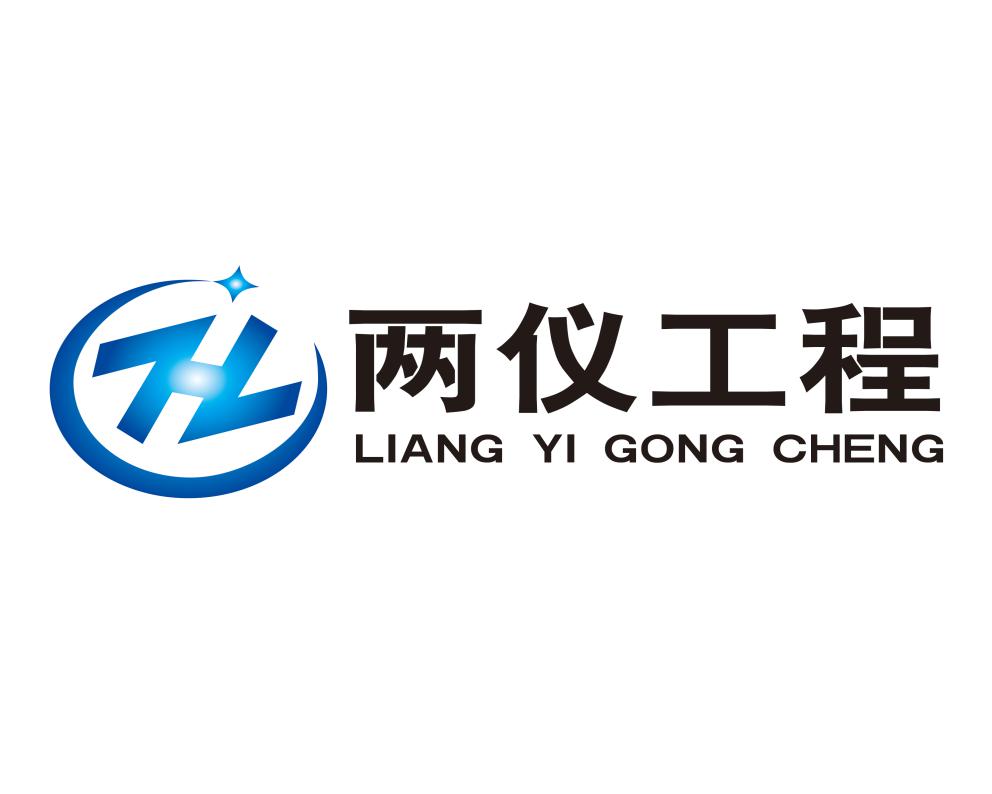 招标文件项目名称：兴安县妇幼保健院整体搬迁--医疗设备采购项目项目编号：GLZC2021-G1-250065-GXLY采购代理机构：广西两仪工程管理咨询有限公司
2021年08月31日第一章 公开招标公告项目概况兴安县妇幼保健院整体搬迁--医疗设备采购项目招标项目的潜在投标人应在http://zfcg.czj.guilin.gov.cn（桂林市政府采购网）或http://glggzy.org.cn（桂林市公共资源交易中心网）免费下载获取招标文件，并于2021年09月22日09时30分（北京时间）前递交投标文件。一、项目基本情况项目编号：GLZC2021-G1-250065-GXLY项目名称：兴安县妇幼保健院整体搬迁--医疗设备采购项目预算金额（人民币）：伍佰伍拾玖万元（￥5590000.00），其中：A分标：壹佰捌拾玖万柒仟玖佰玖拾元整（￥1897990.00元）B分标：叁佰肆拾叁万贰仟零壹拾元整（￥3432010.00元）C分标：贰拾陆万元整（￥260000.00元）最高限价：与预算金额一致。采购需求：A分标：家庭化产房配套设备及进口设备一批；B分标：胎心监护及母婴监护等设备一批；C分标：感统训练室、心理沙盘一批。详见招标文件货物采购需求。合同履行期限：自合同签订之日起至免费保修期届满之日止。本项目各分标不接受联合体投标。二、申请人的资格要求：1.满足《中华人民共和国政府采购法》第二十二条规定,具备合法资格的供应商。2.落实政府采购政策需满足的资格要求：非专门面向中小微企业采购。3.本项目的特定资格要求：A分标和B分标供应商必须具有相应完整有效的《医疗器械经营企业许可证》（或第二类医疗器械经营备案凭证）或《医疗器械生产企业许可证》。4.对在“信用中国”网站(www.creditchina.gov.cn)、中国政府采购网(www.ccgp.gov.cn)等渠道列入失信被执行人、重大税收违法案件当事人名单、政府采购严重违法失信行为记录名单及其他不符合《中华人民共和国政府采购法》第二十二条规定条件的供应商，不得参与政府采购活动。三、获取招标文件：时间：2021年08月31日至2021年09月22日9时30分止（北京时间）。地点：桂林市政府采购网（http://zfcg.czj.guilin.gov.cn）或桂林市公共资源交易中心网（http://glggzy.org.cn）。方式：潜在供应商可登陆桂林市政府采购网（http://zfcg.czj.guilin.gov.cn）或桂林市公共资源交易中心网（http://glggzy.org.cn），从网上免费下载招标文件电子版。售价：0元。四、提交投标文件截止时间、开标时间和地点：1.投标文件提交起止时间：2021年09月22日上午09时00分起至09时30分止2.投标截止时间及开标时间：2021年09月22日上午09时30分 3.投标文件提交地点及开标地点：桂林市公共资源交易中心10号开标室（广西桂林市临桂区西城中路69号创业大厦西辅楼4楼）。五、公告期限：自本公告发布之日起5个工作日。六、其他补充事宜：1.供应商可由法定代表人、负责人、自然人或委托代理人出席开标会议，逾期送达或未送达指定地点的投标文件将予以拒收。2.本项目需要落实的政府采购政策：2.1《政府采购促进中小企业发展管理办法》（财库[2020]46 号）。2.2《关于政府采购支持监狱企业发展有关问题的通知》（财库[2014]68号）。 2.3《关于促进残疾人就业政府采购政策的通知》（财库[2017]141号）。2.4强制、优先采购环境标志产品、节能产品。3.信息发布媒介：中国政府采购网（http://www.ccgp.gov.cn）、广西壮族自治区政府采购网（http://zfcg.gxzf.gov.cn）、桂林市政府采购网（http://zfcg.czj.guilin.gov.cn）、桂林市公共资源交易中心网（http://glggzy.org.cn）。4.本项目无需缴纳投标保证金。5.为配合采购人进行政府采购项目执行和备案，未注册的供应商可在获取招标文件后登录政采云进行注册，如在操作过程中遇到问题或者需要技术支持，请致电政采云客服热线：400-881-7190。七、对本次招标提出询问，请按以下方式联系：1.采购人信息名称：兴安县妇幼保健院地址：桂林市兴安县志玲路131号联系方式：刘永梅  电话：0773-62250152.采购代理机构信息名称：广西两仪工程管理咨询有限公司地址：桂林市临桂区宏谋北路水墨御境1单元4楼联系方式：0773-5565909 3.项目联系方式项目联系人：廖容霞   电话：0773-5565909 广西两仪工程管理咨询有限公司2021年08月31日第二章投标人须知投 标 人 须 知 前 附 表说明:该前附表的条款号是与《投标人须知》正文条款号对应的条款，是对《投标人须知》正文内容的补充、修改和完善，如果有矛盾,应以本前附表为准。一、总则1. 项目名称及项目编号项目名称：兴安县妇幼保健院整体搬迁--医疗设备采购项目 项目编号：GLZC2021-G1-250065-GXLY适应范围本招标文件适用本招标采购项目的招标、投标、评标、合同履约、验收、付款等行为（法律、法规另有规定的，从其规定）。定义3.1、“招标采购单位”是指组织本次招标的采购人和采购代理机构。3.2、“投标人”是指向招标方提交投标文件的供应商或自然人或其他组织。3.3、“服务”是按招标文件规定，投标人须承担的安装、调试、技术协助、校准、培训、技术指导以及其他类似的义务。3.4、“项目”系指按招标文件规定向采购人提供的货物和服务。3.5、“书面形式”包括信函、传真、电报等。3.6实质性要求：本项目招标文件第三章《货物采购需求》中标注★号项的要求为实质性要求。招标方式公开招标方式。投标人资格    详见投标人须知前附表第2项。投标费用不论投标结果如何，投标人均应自行承担所有与投标有关的全部费用。联合体投标要求本项目各分标不接受联合体投标。转包与分包8.1、本项目不允许转包。8.2、本项目不可以分包。9. 特别说明9.1 单位负责人为同一人或者存在直接控股、管理关系的，不得参加同一分标或未划分分标的同一项目的投标，否则，投标文件无效。9.2除单一来源采购项目外，为本采购项目提供整体设计、规范编制或者项目管理、监理、检测等服务的供应商，不得再参加该采购项目的其他采购活动，否则投标文件无效。9.3按照《政府采购促进中小企业发展管理办法》（财库[2020]46号）规定，投标人被认定为小型和微型企业的，对小型和微型企业的价格给予10%的扣除，扣除后的价格为评标价（计算方式见“评标办法”）；9.4根据财库〔2017〕141号《三部门联合发布关于促进残疾人就业政府采购政策的通知》第三条规定，在政府采购活动中，残疾人福利性单位视同小型、微型企业，享受预留份额、评审中价格扣除等促进中小企业发展的政府采购政策。向残疾人福利性单位采购的金额，计入面向中小企业采购的统计数据。残疾人福利性单位属于小型、微型企业的，不重复享受政策。9.4.1符合条件的残疾人福利性单位在参加政府采购活动时，应当提供本通知规定的《残疾人福利性单位声明函》（见本招标文件第六章附件），并对声明的真实性负责。9.4.2供应商提供的《残疾人福利性单位声明函》与事实不符的，依照《政府采购法》第七十七条第一款的规定追究法律责任。9.4.3享受政府采购支持政策的残疾人福利性单位应当同时满足以下条件：（1）安置的残疾人占本单位在职职工人数的比例不低于25%（含25%），并且安置的残疾人人数不少于10人（含10人）；（2）依法与安置的每位残疾人签订了一年以上（含一年）的劳动合同或服务协议；（3）为安置的每位残疾人按月足额缴纳了基本养老保险、基本医疗保险、失业保险、工伤保险和生育保险等社会保险费；（4）通过银行等金融机构向安置的每位残疾人，按月支付了不低于单位所在区县适用的经省级人民政府批准的月最低工资标准的工资；（5）提供本单位制造的货物、承担的工程或者服务（以下简称产品），或者提供其他残疾人福利性单位制造的货物（不包括使用非残疾人福利性单位注册商标的货物）。本文件所称残疾人是指法定劳动年龄内，持有《中华人民共和国残疾人证》或者《中华人民共和国残疾军人证（1至8级）》的自然人，包括具有劳动条件和劳动意愿的精神残疾人。在职职工人数是指与残疾人福利性单位建立劳动关系并依法签订劳动合同或者服务协议的雇员人数。 9.5提供相同品牌核心产品且通过资格审查、符合性审查的不同投标人参加同一合同项下投标的，按一家投标人计算，评审后得分最高的同品牌投标人获得中标人推荐资格；评审得分相同的，评标价最低的同品牌投标人获得中标人推荐资格，评标价也相同的，由评标委员会以抽签方式确定中标候选人，其他同品牌投标人不作为中标候选人。9.6投标人应仔细阅读招标文件的所有内容，按照招标文件的要求提交投标文件，并对所提供的全部资料的真实性承担法律责任。9.7投标人在投标活动中提供任何虚假材料，其投标无效，并报监管部门查处；中标后发现的，中标人须依照《中华人民共和国消费者权益保护法》赔偿采购人，且民事赔偿并不免除违法投标人的行政与刑事责任。询问、质疑和投诉10.1投标人认为招标文件使自己的合法权益受到损害的，应当在本项目招标公告期限届满之日起7个工作日内以书面形式向采购代理机构提出质疑；投标人认为招标过程或中标结果使自己的合法权益受到损害的，应当在各采购程序环节结束之日或中标公告期限届满之日起七个工作日内，以书面形式向采购代理机构提出质疑。采购代理机构应认真做好质疑处理工作。投标人在法定质疑期内应一次性提出与项目相关的质疑，投标人在提出与项目相关的质疑前应当做好全面且详细的工作，代理机构不再受理投标人针对同一采购程序环节的再次质疑。10.2投标人对采购代理机构的答复不满意或者采购代理机构未在规定的时间内作出答复的，可以在答复期满后十五个工作日内向兴安县人民政府采购管理办公室投诉。10.3质疑、投诉应当采用书面形式，质疑书、投诉书实行实名制，均应明确阐述招标文件、招标过程或中标结果中使自己合法权益受到损害的实质性内容，并提供必要的证明材料。投标人提出质疑应当提交质疑函和必要的证明材料，针对同一采购程序环节的质疑必须在法定质疑期内一次性提出。质疑函应当包括下列内容：（1）供应商的姓名或者名称、地址、邮编、联系人及联系电话；（2）质疑项目的名称、编号；（3）具体、明确的质疑事项和与质疑事项相关的请求；（4）事实依据；（5）必要的法律依据；（6）提出质疑的日期。供应商为自然人的，应当由本人签字；供应商为法人或者其他组织的，应当由法定代表人、主要负责人，或者其授权代表签字或者盖章，并加盖公章。接收质疑函方式：以书面形式质疑联系部门及联系方式：广西两仪工程管理咨询有限公司，项目联系人：廖容霞；联系电话:0773－5565909；通讯地址：桂林市临桂区宏谋北路水墨御境1单元4楼。二、招标文件11. 招标文件的构成（1）招标公告；（2）投标人须知；（3）货物采购需求（“货物采购需求”中标注★号项的要求为实质性要求）；（4）评标办法；（5）采购合同（合同主要条款及格式）；（6）投标文件格式。12. 招标文件的澄清与修改12.1投标人应认真阅读招标文件，发现其中有误或有不合理要求的，投标人必须在招标公告期限届满之日起7个工作日内以书面形式要求采购代理机构澄清。12.2采购代理机构可以对已发出的招标文件进行必要澄清、修改。澄清或者修改的内容可能影响投标文件编制的，代理机构应当在投标截止时间至少十五日前在本招标项目招标公告发布的同一媒体上发布更正公告，投标人应自行登录招标公告发布的相关网站【http://www.ccgp.gov.cn（中国政府采购网）、http://zfcg.gxzf.gov.cn（广西壮族自治区政府采购网）、http://gl.zfcg.zcygov.cn/（桂林市政府采购网）、http://glggzy.org.cn（桂林市公共资源交易中心网）】查询，不足十五日的，应当顺延首次投标文件递交截止时间。12.3采购代理机构在招标公告发布的相关网站发布更正公告的同时，视同投标人已知晓招标文件的澄清或者修改，投标人应将澄清或者修改的内容考虑在投标文件中。投标人在投标文件递交截止前未登录招标公告发布的相关网站查看澄清或者修改的，造成供应商的投标文件不符合招标文件要求或废标的，由投标人自行承担责任。12.4投标人应实时关注相关网站了解澄清、修改等与项目有关的内容，如因投标人未及时登录相关网站了解澄清、修改等与项目有关的内容，从而导致投标无效的，由投标人自行承担责任。12.5澄清、答复、修改、补充的内容为招标文件的组成部分。当澄清、答复、修改、补充通知就同一内容的表述不一致时，以最后发出的文件为准。12.6招标文件的澄清、答复、修改或补充都应该通过本项目采购代理机构以法定形式发布，采购人非通过本机构，不得擅自澄清、答复、修改或补充招标文件。三、投标文件的编制13. 投标文件的组成及要求13.1、投标文件的组成（格式见第六章投标文件格式）13.1.1资格性响应证明材料：（1）投标人相应的法定代表人或负责人身份证正反面复印件（必须提供）；（2）投标人的授权委托书原件、委托代理人身份证正反面复印件以及由县级以上（含县级）社会养老保险经办机构出具的投标人为委托代理人交纳的2021年5月-2021年7月社保证明复印件（委托代理时必须提供）；（3）投标人的法人或者其他组织营业执照等证明文件复印件（必须提供）；注：供应商为企业（包括合伙企业），应提供工商部门注册的有效“企业法人营业执照”或“营业执照；供应商为事业单位，应提供有效的“事业单位法人证书”；供应商为非企业专业服务机构的，应提供执业许可证等证明文件；供应商为个体工商户，应提供有效的“个体工商户营业执照”。（4）供应商提供相应完整有效的《医疗器械经营企业许可证》（或第二类医疗器械经营备案凭证）或《医疗器械生产企业许可证》复印件（A、B分标必须提供）；（5）凡投标产品属于医疗器械的，提供供应商所竞产品有效的《医疗器械产品注册证》复印件（A、B分标必须提供）；（6）投标人参加政府采购活动前3年内在经营活动中没有重大违法记录及有关信用信息的书面声明（格式见附件，必须提供）；（7）其他资格性响应证明材料（如有，请提供）。13.1.2商务、技术性响应及其他证明材料：（1）投标报价表（必须提供）；（2）技术规格偏离表（必须提供）；（3）商务响应表（必须提供）；（4）售后服务方案（可根据货物采购需求及评标方法自行编写，格式自拟；必须提供）；（5）项目实施方案及实施人员一览表（如有，请提供）；（6）“货物采购需求”需提供的有效证明文件（按货物采购需求要求提供）；（7）投标人或核心产品投标生产厂家自2018年以来具同类产品的销售业绩的相关证明材料（无不良记录，以中标、成交通知书或签订的销售合同为准，并能清晰反映所销售的货物名称、种类、金额、签订合同的时间）（如有，请提供）；（8）2018-2020年度通过中介审计的有效完整的财务审计报告复印件（如有，请提供）；（9）投标人相关获奖证书、认证证书等复印件（如有，请提供）；（10）投标人属于小型、微型企业的，以提供《中小企业声明函》（见附件）为准，并对声明的真实性负责（如有，请提供）；（11）属于监狱企业的，应当提供由省级以上监狱管理局、戒毒管理局(含新疆生产建设兵团)出具的属于监狱企业的证明文件（如有，请提供）；（12）符合条件的残疾人福利性单位在参加政府采购活动时，应当提供《残疾人福利性单位声明函》（见附件），并对声明的真实性负责（如有，请提供）；（13）节能、环保方面的证书复印件（如有，请提供）；（14）投标人可结合本项目的评标办法视自身情况自行提交相关证明材料（如有，请提供）。投标人提供的以上相关证明材料应真实有效，属于“必须提供”的文件，必须加盖投标人公章（扫描公章无效，自然人除外，否则投标无效。13.2投标人应按招标文件第六章投标文件格式编制投标文件。13.3投标文件应当对招标文件提出的要求和条件作出明确响应。13.4投标文件电子版：投标人递交投标文件时，同时递交投标文件电子版：（1）投标文件电子版内容：与纸质版投标文件一致；（2）投标文件电子版份数：1份；（3）投标文件电子版形式：可编辑的word文档格式；（4）投标文件电子版密封方式：投标文件电子版U盘单独包封（封面注明项目名称、编号、供应商名称），与纸质版投标文件一并装入投标文件袋（盒、箱）中。14. 投标文件的语言及计量14.1投标文件以及投标人与招标采购单位就有关投标事宜的所有来往函电，均应以中文汉语书写。投标人提交的支持文件和印刷的文献可以使用别的语言，但其相应内容必须附有中文翻译文本，在解释投标文件时以中文翻译文本为主。14.2投标计量单位，招标文件已有明确规定的，使用招标文件规定的计量单位；招标文件没有规定的，应采用中华人民共和国法定计量单位（货币单位：人民币元），否则视同未响应。投标报价15.1投标报价应按招标文件中第六章投标文件格式填写。15.2投标人必须就“货物采购需求”中所有服务和货物内容作完整唯一报价，否则，其投标将被拒绝。投标文件只允许有一个报价，有选择的或有条件的报价将不予接受。15.3本项目各分标采购预算金额：详见投标人须知前附表第4条。15.4投标报价应包括本次招标采购范围内货物价款、货物随配标准附件、包装、运输、装卸、保险、税金、货到位以及安装、安装所需辅材、调试、检验、测试、售后服务、培训、保修及其他所有成本费用的总和；投标人综合考虑在报价中，采购人不再支付任何费用。15.5为了确保采购项目的完成质量和维护公平的竞争及合同的正常履行，经营者不得以排挤对手为目的，以低于成本的价格销售产品。如果评审委员会认定某投标人的报价低于成本价格的，必要时必须提供本项目成本分析报告，提供（包括但不限于）以下支撑证明材料： ①政府机构税务部门开具的拟派项目组人员的《依法缴纳个人所得税或依法免缴个人所得税的凭证（与本次竞标所提供社保证明同月份）》； ②2018～2020年度经第三方具备审计资质的机构出具的审计报告[包括其固定资产成本及折旧、管理成本、人工费成本（如人员工资、奖金、福利及差旅等费用）、技术成本、税收等所有成本及利润]复印件（原件现场核查）； ③提供项目成本组成明细，其中：人力成本必须根据投标人所在省（自治区、直辖市）政府部门或者人力资源社会保障部门公布的关于 2020 年投标人所在地最低工资标准相关文件要求编制，税务成本必须提供近一年不少于 3 个项目或公司的年度税务缴纳凭证作为参考依据（复印件，原件现场核查）；项目成本组成明细需经第三方造价咨询单位出具的竞标报价审核文件复印件（原件现场核查），如不提供或评委认定其资料不能详尽合理说明其成本的，则视为低于投标人成本价报价，报价无效，作竞标无效处理。投标有效期16.1投标有效期：投标截止时间之日起90天，有效期不足的投标文件将被拒绝。16.2出现特殊情况下，需要延长投标有效期的，采购代理机构以书面形式通知所有投标人延长投标有效期。投标人同意延长的，投标文件为有效文件，但不能修改投标文件。投标人拒绝延长的，其投标无效。投标文件的份数、装订、签署和包装、密封17.1投标文件份数：详见投标人须知前附表第6项。17.2投标文件装订：投标人应按投标人须知第13.1条“投标文件的组成”规定的顺序自编目录及页码。投标文件的“正本”、“副本”应当单独装订成册并标注页码，装订应牢固，不易拆散和换页（A4标准纸装订）。封面应注明“正本”、“副本”字样，封面上写明项目名称、项目编号、采购代理机构、投标单位名称。17.3投标文件的正本需打印或用不褪色的墨水填写，投标文件正本除本招标文件中规定的可提供复印件外均须提供原件。17.4投标文件须由投标人在规定位置盖投标人公章（扫描公章无效）并由法定代表人或负责人或自然人或授权委托代理人签署，投标人应写全称（自然人应写全名），投标文件副本可以是正本的复印件，当正本与副本不一致时，以正本为准。17.5投标文件不得涂改，若有修改错漏处，须加盖投标人公章及法定代表人或负责人或自然人或授权委托代理人签字或盖法定代表人或负责人或自然人印章。投标文件因字迹潦草或表达不清所引起的后果由投标人负责。17.6投标人的公章：本招标文件中描述投标人的“公章”是指根据我国对公章的管理规定，用投标人法定主体行为名称制作的印章，除本招标文件有特殊规定外，投标人的财务章、部门章、工会章、合同章、投标专用章、业务专用章等其它形式印章均不能代替公章。17.7投标文件包装、密封：将投标文件“正本”、“副本”、“电子版”一并装入并密封在一个投标文件袋（盒、箱）中，并在密封处密封签章（公章、密封章、法定代表人或负责人或自然人或相应的授权委托代理人签字均可）。投标人如对本招标项目的多个标段进行投标，请按分标段单独密封包装。17.8投标文件袋（盒、箱）标记：项目名称：兴安县妇幼保健院整体搬迁--医疗设备采购项目项目编号：GLZC2021-G1-250065-GXLY分标：                            采购代理机构：广西两仪工程管理咨询有限公司投标单位名称：                        18. 投标文件的补充、修改和撤回投标人在投标截止时间前，可以对所递交的投标文件进行补充、修改或者撤回，并书面通知采购代理机构。补充、修改的内容应当按照招标文件要求签署、盖章、密封后，作为投标文件的组成部分。投标文件的递交19.1投标人应按投标人须知前附表第11条规定的投标文件截止时间前递交投标文件。19.2投标人递交投标文件的地点：详见投标人须知前附表第12条。19.3除投标人须知前附表另有规定外，投标人所递交的投标文件不予退还。19.4投标人应当在招标文件要求提交投标文件的截止时间前，将投标文件密封送达投标地点。采购代理机构收到投标文件后，应当如实记载投标文件的送达时间和密封情况，签收保存，并向投标人出具签收回执。任何单位和个人不得在开标前开启投标文件。四、开标20. 开标的时间和地点20.1采购代理机构按投标人须知前附表第13条规定的时间和地点公开开标，投标人可以由法定代表人、负责人、自然人或其委托代理人出席开标会议；投标人准时参加开标会并签字，如未按规定签字的，视同放弃开标监督权利，认可开标结果。20.2投标人少于3家的，不得开标，采购人或者采购代理机构应当重新组织采购。开标程序（1）主持人宣布开标会正式开始，宣布开标程序、开标纪律，介绍项目情况和到会人员；（2）投标文件的密封性检查：由投标人代表对本公司投标文件的密封情况进行检查并确认签字或由投标人推选的投标人代表对投标文件的密封情况进行检查并签字确认。（3）按各投标人提交投标文件时间的先后顺序打开投标文件外包装；（4）唱标，宣读投标截止时间前接收的所有投标文件的投标人名称，投标报价表的投标报价、折扣；（5）采购代理机构做开标记录，投标人代表对开标记录进行当场校核及勘误并签字确认；同时由记录人、监督人（如有）当场签字确认；（6）投标人代表对开标过程和开标记录有疑义，以及认为采购人、采购代理机构相关工作人员有需要回避的情形的，应当场提出询问或者回避申请。采购人、采购代理机构对投标人代表提出的询问或者回避申请应当及时处理。（7）宣布开标结束，采购人、投标人和有关方面代表退场，由工作人员将投标文件等材料移交评标室。五、资格性审查22. 资格性审查22.1公开招标采购项目开标结束后，采购人应当依法对投标人的资格进行审查。合格投标人不足3家的，不得评标。22.2采购人或采购代理机构在对投标人进行资格性审查时，将对投标人企业股东及出资等信息进行查询。根据《中华人民共和国政府采购法实施条例》第十八条第一款规定，审查中如发现投标人存在单位负责人为同一人或者存在直接控股、管理关系的不同供应商参加同一合同项下的政府采购活动的，按投标无效处理。查询渠道：《国家企业信用信息公示系统》（网址：http://www.gsxt.gov.cn/index.html）审查流程：（1）进入《国家企业信用信息公示系统》（网址：http://www.gsxt.gov.cn/index.html），输入企业名称，进入企业信息主页面；（2）查看主页“股东及出资信息”栏，或年报中的“股东及出资信息”栏信息；（3）将各投标人的股东及出资信息进行比对，得出审查结论；（4）将相关资料作为评审资料打印存档。22.3对未通过资格性审查的投标人，由采购人或者采购代理机构现场告知未通过资格性审查的投标人未通过资格性审查的原因（投标人在评标现场或能及时赶到评标现场的应书面形式通知并签字确认；投标人未在评标现场或不能及时赶到评标现场的应以电话通知，并做相应记录）。六、评标23. 评标委员会组成评标委员会由采购人代表1人和评审专家4人组成，成员人数共5人。24. 评标办法24.1评标办法：综合评分法，具体评标内容及标准详见第四章：评标办法。24.2评标委员会应按招标文件进行评标，不得擅自更改评标办法。25. 评标25.1采购代理机构负责评标组织工作；宣布评标工作纪律，公布投标人名单，告知评标专家应当回避的情形，组织评标委员会推选评标组长，采购人代表不得担任组长；在评标期间采取必要的通讯管理措施，保证评标活动不受外界干扰；根据评标委员会的要求介绍政府采购相关政策法规、招标文件；维护评标秩序，监督评标委员会依照招标文件规定的评标程序、方法和标准进行独立评审，及时制止和纠正采购人代表、评标专家的倾向性言论或者违法违规行为；核对评标结果，有投标无效情形的，要求评标委员会复核或者书面说明理由，评标委员会拒绝的，应予记录并向本级财政部门报告；评标工作完成后，按照规定向评标专家支付劳务报酬和异地评审差旅费，不得向评标专家以外的其他人员支付评审劳务报酬；25.2评标委员会负责具体评标事务；审查、评价投标文件是否符合招标文件的商务、技术等实质性要求；要求投标人对投标文件有关事项作出澄清或者说明；对投标文件进行比较和评价；确定中标候选人名单，以及根据采购人委托直接确定中标人；向采购人、采购代理机构或者有关部门报告评标中发现的违法行为。25.3在评标过程中，评标委员会任何人不得对某个投标人发表任何倾向性意见，不得向其他专家评委明示或者暗示自己的评审意见。25.4评标委员会应当对符合资格的投标人的投标文件进行符合性审查，以确定其是否满足招标文件的实质性要求。对未通过符合性审查的投标人，由采购人或者采购代理机构现场告知未通过符合性审查的投标人未通过资格性审查的原因（投标人在评标现场或能及时赶到评标现场的应书面形式通知并签字确认；投标人未在评标现场或不能及时赶到评标现场的应以电话通知，并做相应记录）。25.5对于投标文件中含义不明确、同类问题表述不一致或者有明显文字和计算错误的内容，评标委员会应当以书面形式要求投标人作出必要的澄清、说明或者补正。投标人的澄清、说明或者补正应当采用书面形式，并加盖公章，或者由法定代表人（负责人）或其授权的代表签字。投标人的澄清、说明或者补正不得超出投标文件的范围或者改变投标文件的实质性内容。25.6评标委员会应当按照招标文件中规定的评标方法和标准，对符合性审查合格的投标文件进行商务和技术评估，综合比较与评价。25.7投标文件报价出现前后不一致的，除招标文件另有规定外，按照下列规定修正：　　（1）投标文件中投标报价表内容与投标文件中相应内容不一致的，以投标报价表为准；　　（2）大写金额和小写金额不一致的，以大写金额为准；　　（3）单价金额小数点或者百分比有明显错位的，以报价表的总价为准，并修改单价；　　（4）总价金额与按单价汇总金额不一致的，以单价金额计算结果为准。　　同时出现两种以上不一致的，按照前款规定的顺序修正。修正后的报价（不得超出投标文件的范围或者改变投标文件的实质性内容）经投标人确认后产生约束力，投标人不确认的，其投标无效。25.8评标委员会认为投标人的报价明显低于其他通过符合性审查投标人的报价，有可能影响产品质量或者不能诚信履约的，应当要求其在评标现场合理的时间内提供书面说明，必要时提交相关证明材料；投标人不能证明其报价合理性的，评标委员会应当将其作为无效投标处理。25.9评标委员会成员对需要共同认定的事项存在争议的，应当按照少数服从多数的原则作出结论。持不同意见的评标委员会成员应当在评标报告上签署不同意见及理由，否则视为同意评标报告。25.10评标结果汇总完成后，除下列情形外，任何人不得修改评标结果：　　（一）分值汇总计算错误的；　　（二）分项评分超出评分标准范围的；　　（三）评标委员会成员对客观评审因素评分不一致的；　　（四）经评标委员会认定评分畸高、畸低的。评标报告签署前，经复核发现存在以上情形之一的，评标委员会应当当场修改评标结果，并在评标报告中记载；评标报告签署后，采购人或者采购代理机构发现存在以上情形之一的，应当组织原评标委员会进行重新评审，重新评审改变评标结果的，书面报告本级财政部门。投标人对本条第一款情形提出质疑的，采购人或者采购代理机构可以组织原评标委员会进行重新评审，重新评审改变评标结果的，应当书面报告本级财政部门。25.11采购代理机构发现评标委员会有明显的违规倾向或歧视现象，或不按评标办法进行，或其他不正常行为的，应当及时制止。如制止无效，应及时向兴安县人民政府采购管理办公室报告。26. 推荐及确定中标候选供应商原则（1）评标委员会根据综合得分由高到低排列次序，若得分相同时，以评标报价由低到高顺序排列；若得分相同且评标报价相同的，以投标报价由低到高顺序排列；若仍相同的，按技术服务性能分由高到低顺序排列；若仍相同的，按实施方案分由高到低顺序排列；若仍相同的，按售后服务、业绩及企业信誉分由高到低顺序排列并推荐中标候选人。（2）进入详评的投标人为五家以上(含五家)的，可推荐前三名为中标候选人，进入详评的投标人为四家以下(含四家)的，可推荐前两名为中标候选人。招标采购单位应当确定评标委员会推荐排名第一的中标候选人为中标人。（3）排名第一的中标候选人放弃中标、因不可抗力提出不能履行合同，或者招标文件规定应当提交履约保证金而在规定的期限内未能提交的，招标采购单位可以确定排名第二的中标候选人为中标人。（4）排名第二的中标候选人因前款规定的同样原因不能签订合同的，招标采购单位可以确定排名第三的中标候选人为中标人。27. 属于下列情况之一者，投标无效：（1）未按照招标文件规定要求签字、盖章的；（2）报价超过招标文件中规定的预算金额的；（3）不具备招标文件中规定的资格要求的；（4）投标文件含有采购人不能接受的附加条件的；（5）投标文件未按招标文件的内容和要求编制，或提供虚假材料的；（6）投标人未就“货物采购需求”中所投项目的所有服务和货物内容作完整唯一报价的；（7）未完全响应招标文件实质性要求的；（8）单位负责人为同一人或者存在直接控股、管理关系的不同投标人参加同一合同项下分标或未划分分标的同一合同项下的政府采购活动；（9）法律、法规和招标文件规定的其他无效情形。28. 投标人有下列情形之一的，视为串通投标，投标文件将被视为无效：（1）不同投标人的投标文件由同一单位或者个人编制；或不同投标人报名的IP地址一致的；（2）不同投标人委托同一单位或者个人办理投标事宜；（3）不同的投标人的投标文件载明的项目管理员或者联系人员为同一个人；（4）不同投标人的投标文件异常一致或投标报价呈规律性差异； （5）不同投标人的投标文件相互混装。29. 属于下列情形之一的，应予废标：（1）符合专业条件的供应商或者对招标文件作实质响应的供应商不足3家的；（2）出现影响采购公正的违法、违规行为的；（3）采购文件内容违反国家有关强制性规定的；（4）因重大变故，采购任务取消的。30. 开标、评标过程的监控本项目开标、评标过程实行全程录音、录像监控，投标人在评标过程中所进行的试图影响评标结果的不公正活动，可能导致其投标被拒绝。31. 信用查询根据《关于做好政府采购有关信用主体标识码登记及在政府采购活动中查询使用信用记录有关问题的通知》桂财采〔2016〕37号的通知，中标通知书发出前，由采购代理机构对第一中标候选供应商进行信用查询：⑴查询渠道：“信用中国”网站(www.creditchina.gov.cn)、中国政府采购网(www.ccgp.gov.cn)等；⑵查询截止时间：中标通知书发出前；⑶信用信息查询记录和证据留存方式：在查询网站中直接打印查询记录，打印材料作为采购活动资料保存；⑷信用信息使用规则：对在“信用中国”网站(www.creditchina.gov.cn)、中国政府采购网(www.ccgp.gov.cn)等渠道列入失信被执行人、重大税收违法案件当事人名单、政府采购严重违法失信行为记录名单及其他不符合《中华人民共和国政府采购法》第二十二条规定条件的供应商，取消其中标候选供应商资格。中标公告及中标通知32.1采购代理机构于评标结束后两个工作日内将评标报告送交采购人，采购人应当自收到评标报告五个工作日内在评标报告推荐的中标候选供应商中按顺序确定中标供应商；采购代理机构在中标供应商确定之日起两个工作日内在指定媒体上公告中标结果，中标公告期限为1个工作日。32.2中标公告同时采购代理机构向中标供应商发出中标通知书。七、履约保证金及签订合同33. 履约保证金33.1履约保证金金额按政府采购合同金额的5%（人民币，四舍五入到元）提交（如小微企业中标的，免于收取履约保证金）。中标供应商在与采购人签订合同前将履约保证金以支票、汇票、本票或者金融机构、担保机构出具的保险、保函等非现金形式缴入采购人指定账户。33.2如果中标人没能按上述第33.1款规定执行，采购代理机构将上报兴安县人民政府采购监督管理机构，取消其中标资格，对其处以采购金额千分之五以上千分之十以下的罚款，并有权授予第二中标候选供应商为中标人资格或重新组织采购。33.3项目验收合格后，中标人凭《政府采购项目履约验收单》和《履约保证金转款凭证》申请办理退还手续，自收到退还资料之日起5个工作日内退还其履约保证金。33.4在履约保证金到期退还前，若中标人的开户名称、开户银行、账号有变动的，以书面形式通知采购人，否则由此产生的后果由中标人自负。34. 签订合同34.1签订合同时间：自中标通知书发出之日起二十五日内。中标供应商领取中标通知书后，应按规定与采购人签订合同。34.2如中标供应商有下列情形之一的，对其处以采购金额千分之五以上千分之十以下的罚款，情节严重的，由财政部门将其列入不良行为记录名单，在一至三年内禁止参加政府采购活动，并予以通报。采购人或者采购代理机构可从评标委员会推荐的中标候选供应商中按顺序重新确定中标供应商或重新组织招标。（1）中标后不与采购人签订合同的（不可抗力除外）；（2）将中标项目转让给他人，或者在投标文件中未说明，且未经采购人同意，将中标项目分包给他人的；（3）拒绝履行合同义务的。 34.3合同备案存档：政府采购合同双方自签订之日起1个工作日内将合同原件一份交采购代理机构存档，并由采购代理机构将政府采购合同在省级以上人民政府财政部门指定媒体上公告。八 、其他事项招标代理服务费 中标供应商领取中标通知书前，向广西两仪工程管理咨询有限公司一次性付清采购代理服务费。本项目的采购代理服务费参照计价格[2002]1980号《招标代理服务收费管理暂行办法》货物类收费标准向中标单位收取。采购代理服务收费标准注：采购代理服务收费按差额定率累进法计算。36. 代理服务费的缴纳账户：账户名称：广西两仪工程管理咨询有限公司开户银行：桂林银行股份有限公司临桂支行银行账号：6600 1209 7964 5000 10  解释权：本招标文件是根据《中华人民共和国政府采购法》、《中华人民共和国政府采购法实施条例》、财政部令第87号《政府采购货物和服务招标投标管理办法》和政府采购管理有关规定编制，本招标文件的解释权属于采购代理机构。监督管理机构：兴安县人民政府采购管理办公室   电  话:0773-6220651。第三章货物采购需求A分标：家庭化产房配套设备及进口设备B分标：胎心监护及母婴监护等设备C分标：感统训练室、心理沙盘第四章评标办法及评分标准A分标：一、评标原则1、评标依据：评标委员会以招标文件和投标文件为评标依据，对投标人的投标报价、综合性能、信誉、售后服务方案等方面内容按百分制打分。2、评标方式：以封闭方式进行评标。3、根据财库〔2012〕69号文规定，采购人和采购代理机构、评标委员会成员要严格遵守政府采购相关法律制度，依法履行各自职责，公正、客观、审慎地组织和参与评审工作。二、评标方法（一）对进入详评的，采用百分制综合评分法。（二）计分办法（按四舍五入取至百分位）：1、价格分………………………………………………………………………………………………50分（1）按照《政府采购促进中小企业发展管理办法》（财库[2020]46号）规定：①对投标人认定为小型和微型企业且所投产品为小型、微型企业产品的（以投标文件提供的声明函为准），投标价给予10%的扣除，扣除后的价格为评标报价，即评标报价=投标报价×（1-10%）；②除上述情况外，评标报价=投标报价。注：小型、微型企业提供中型企业制造的货物的，视同为中型企业。（2）评标报价为投标人的投标报价进行政策性扣除后的价格，评标报价只是作为评标时使用。（3）根据《关于政府采购支持监狱企业发展有关问题的通知》（财库[2014]68号）和《关于促进残疾人就业政府采购政策的通知》（财库[2017]141号），监狱企业和符合条件的残疾人企业视同小型、微型企业，享受小型、微型企业评审中价格扣除的政府采购政策。（4）以进入评标的最低的报价为 50分。有效投标人最低评标报价          （5）投标人价格分 =                                × 50 分                         某有效投标人评标报价  注：评标委员会认为投标人的报价明显低于其它通过符合性审查投标人的报价，有可能影响产品质量或者不能诚信履约的，应当要求其在评标现场合理的时间内提供书面说明，必要时提交相关证明材料；投标人不能证明其报价合理性的，评标委员会应当将其作为无效投标处理。2、技术性能分…………………………………………………………………………………………21分（1）完全满足招标文件技术指标、参数要求的得18分。非标“★”项的技术参数发生实质性负偏离的，每有一项扣1分，最多扣18分。（2）★号技术参数正偏离加分项（满分2分）：★号技术参数完全满足招标文件要求，且技术参数有正偏离的（提供但不限于产品说明书、彩页、加盖厂家或全国总代公章的技术参数等其中一种证明材料），每有一个正偏离加0.5分，满分2分；（3）未标★号技术参数正偏离加分项（满分1分）：未标★号技术参数完全满足招标文件要求，且技术参数有正偏离的（提供但不限于产品说明书、彩页、加盖厂家或全国总代公章的技术参数等其中一种证明材料），每有一个正偏离加0.5分，满分1分。说明：负偏离指技术参数低于招标文件要求。正偏离须提供相关材料证明，否则不计分。3、项目实施方案分……………………………………………………………………………………12分一档（3分）：方案中提供的安装调试方案、实施计划、组织验收及对项目建设重点、难点及风险分析等内容不完整或简单描述；二档（7分）：方案中提供的安装调试方案、实施计划、组织验收及对项目建设重点、难点及风险分析等内容基本完整，具有一定针对性，基本满足项目需求；三档（12分）：方案中提供的安装调试方案、实施计划、组织验收及对项目建设重点、难点及风险分析等内容描述详细，合理可行、针对性强，完全满足项目需求，对项目实施提出较先进的建议。3.信誉分…………………………………………………………………………………………………3分投标人或所投的核心产品制造商具有ISO9001质量体系认证、ISO14001环境管理体系认证、OHSAS18001职业健康安全管理体系认证的，每提供一个得1分，满分3分。（提供证书复印件，否则不计分）4.售后服务方案分………………………………………………………………………………………12分一档（3分）：售后服务方案基本滿足招标文件要求，服务内容、保障措施简单的。二档（7分）：售后服务方案满足招标文件要求，服务内容明确、保障措施较详细、具体、完整的，有基本的定期维护承诺、技术培训方案、故障解决方案、免费保修期外维修方案（含零配件供应方案），具有一定可行性。三档（12分）：售后服务方案优于招标文件要求，服务内容中免费保修期优于招标文件要求，有具体的到达故障现场时间，故障出现解决方案详细、完整、有针对性，定期维护（注明时间），免费技术培训方案详细、有针对性，免费保修期外维修方案（含零配件供应方案）、有其他增值售后服务或其它实质性优惠措施。6、政策性加分……………………………………………………………………………………………2分（1）节能产品分（1分）供应商响应产品属于节能产品政府采购品目清单范围内优先采购的，每有一项得 0.2 分，最多得 1分。采购内容中的强制产品不加分。（2）环境标志产品分（1分）供应商响应产品属于环境标志产品政府采购品目清单范围内优先采购的，每有一项得0.2 分，最多得1分。5、综合得分＝1+2+3+4+5+6三、推荐及确定中标候选人的原则（1）评标委员会根据综合得分由高到低排列次序，若得分相同时，以投标报价由低到高顺序排列；若仍相同的，按综合性能分由高到低顺序排列并推荐中标候选人。（2）当有效投标人数≥3名时，按排名先后顺序推荐排名前3位的投标人为中标候选人；当有效投标人数＜3名时，按排名先后顺序依次全部推荐为中标候选人。招标人应当确定评标委员会推荐排名第一的中标候选人为中标人。（3）排名第一的中标候选人放弃中标、因不可抗力提出不能履行合同，招标人可以确定排名第二的中标候选人为中标人。（4）排名第二的中标候选人因前款规定的同样原因不能签订合同的，招标人可以确定排名第三的中标候选人为中标人。B分标：一、评标原则1、评标依据：评标委员会以招标文件和投标文件为评标依据，对投标人的投标报价、综合性能、项目实施方案、信誉、售后服务、政策性加分等方面内容按百分制打分。2、评标方式：以封闭方式进行评标。3、根据财库〔2012〕69号文规定，采购人和采购代理机构、评标委员会成员要严格遵守政府采购相关法律制度，依法履行各自职责，公正、客观、审慎地组织和参与评审工作。二、评标方法（一）对进入详评的，采用百分制综合评分法。（二）计分办法（按四舍五入取至百分位）：1、价格分………………………………………………………………………………………………50分（1）按照《政府采购促进中小企业发展管理办法》（财库[2020]46号）规定：①对投标人认定为小型和微型企业且所投产品为小型、微型企业产品的（以投标文件提供的声明函为准），投标价给予10%的扣除，扣除后的价格为评标报价，即评标报价=投标报价×（1-10%）；②除上述情况外，评标报价=投标报价。注：小型、微型企业提供中型企业制造的货物的，视同为中型企业。（2）评标报价为投标人的投标报价进行政策性扣除后的价格，评标报价只是作为评标时使用。（3）根据《关于政府采购支持监狱企业发展有关问题的通知》（财库[2014]68号）和《关于促进残疾人就业政府采购政策的通知》（财库[2017]141号），监狱企业和符合条件的残疾人企业视同小型、微型企业，享受小型、微型企业评审中价格扣除的政府采购政策。（4）以进入评标的最低的报价为 50分。有效投标人最低评标报价          （5）投标人价格分 =                                × 50 分                         某有效投标人评标报价  注：评标委员会认为投标人的报价明显低于其它通过符合性审查投标人的报价，有可能影响产品质量或者不能诚信履约的，应当要求其在评标现场合理的时间内提供书面说明，必要时提交相关证明材料；投标人不能证明其报价合理性的，评标委员会应当将其作为无效投标处理。2、技术性能分…………………………………………………………………………………………21分（1）完全满足招标文件技术指标、参数要求的得18分。非标“★”项的技术参数发生实质性负偏离的，每有一项扣1分，最多扣18分。（2）★号技术参数正偏离加分项（满分2分）：★号技术参数完全满足招标文件要求，且技术参数有正偏离的（提供但不限于产品说明书、彩页、加盖厂家或全国总代公章的技术参数等其中一种证明材料），每有一个正偏离加0.5分，满分2分；（3）未标★号技术参数正偏离加分项（满分1分）：未标★号技术参数完全满足招标文件要求，且技术参数有正偏离的（提供但不限于产品说明书、彩页、加盖厂家或全国总代公章的技术参数等其中一种证明材料），每有一个正偏离加0.5分，满分1分。说明：负偏离指技术参数低于招标文件要求。正偏离须提供相关材料证明，否则不计分。3、项目实施方案分……………………………………………………………………………………12分一档（3分）：方案中提供的安装调试方案、实施计划、组织验收及对项目建设重点、难点及风险分析等内容不完整或简单描述；二档（7分）：方案中提供的安装调试方案、实施计划、组织验收及对项目建设重点、难点及风险分析等内容基本完整，具有一定针对性，基本满足项目需求；三档（12分）：方案中提供的安装调试方案、实施计划、组织验收及对项目建设重点、难点及风险分析等内容描述详细，合理可行、针对性强，完全满足项目需求，对项目实施提出较先进的建议。4、信誉分 ………………………………………………………………………………………………3分投标人或所投的核心产品生产厂商具有ISO9001质量体系认证、ISO14001环境管理体系认证、OHSAS18001职业健康安全管理体系认证的，每提供一个得1分，满分3分。（提供证书复印件，否则不计分）。            5、售后服务分…………………………………………………………………………………………12分一档（3分）：售后服务方案基本滿足招标文件要求，服务内容、保障措施简单的。二档（7分）：售后服务方案满足招标文件要求，服务内容明确、保障措施较详细、具体、完整的，有基本的定期维护承诺、技术培训方案、故障解决方案、免费保修期外维修方案（含零配件供应方案），具有一定可行性。三档（12分）：售后服务方案优于招标文件要求，服务内容中免费保修期优于招标文件要求，有具体的到达故障现场时间，故障出现解决方案详细、完整、有针对性，定期维护（注明时间），免费技术培训方案详细、有针对性，免费保修期外维修方案（含零配件供应方案）、有其他增值售后服务或其它实质性优惠措施。6、政策性加分……………………………………………………………………………………………2分（1）节能产品分（1分）供应商响应产品属于节能产品政府采购品目清单范围内优先采购的，每有一项得 0.2 分，最多得 1分。采购内容中的强制产品不加分。（2）环境标志产品分（1分）供应商响应产品属于环境标志产品政府采购品目清单范围内优先采购的，每有一项得0.2 分，最多得1分。7、综合得分＝1+2+3+4+5+6三、推荐及确定中标候选人的原则（1）评标委员会根据综合得分由高到低排列次序，若得分相同时，以投标报价由低到高顺序排列；若仍相同的，按综合性能分由高到低顺序排列并推荐中标候选人。（2）当有效投标人数≥3名时，按排名先后顺序推荐排名前3位的投标人为中标候选人；当有效投标人数＜3名时，按排名先后顺序依次全部推荐为中标候选人。招标人应当确定评标委员会推荐排名第一的中标候选人为中标人。（3）排名第一的中标候选人放弃中标、因不可抗力提出不能履行合同，招标人可以确定排名第二的中标候选人为中标人。（4）排名第二的中标候选人因前款规定的同样原因不能签订合同的，招标人可以确定排名第三的中标候选人为中标人。C分标：一、评标原则1、评标依据：评标委员会以招标文件和投标文件为评标依据，对投标人的投标报价、综合性能、产品技术优势、信誉业绩、售后服务等方面内容按百分制打分。2、评标方式：以封闭方式进行评标。3、根据财库〔2012〕69号文规定，采购人和采购代理机构、评标委员会成员要严格遵守政府采购相关法律制度，依法履行各自职责，公正、客观、审慎地组织和参与评审工作。二、评标方法（一）对进入详评的，采用百分制综合评分法。（二）计分办法（按四舍五入取至百分位）：1、价格分………………………………………………………………………………………………50分（1）按照《政府采购促进中小企业发展管理办法》（财库[2020]46号）规定：①对投标人认定为小型和微型企业且所投产品为小型、微型企业产品的（以投标文件提供的声明函为准），投标价给予10%的扣除，扣除后的价格为评标报价，即评标报价=投标报价×（1-10%）；②除上述情况外，评标报价=投标报价。注：小型、微型企业提供中型企业制造的货物的，视同为中型企业。（2）评标报价为投标人的投标报价进行政策性扣除后的价格，评标报价只是作为评标时使用。（3）根据《关于政府采购支持监狱企业发展有关问题的通知》（财库[2014]68号）和《关于促进残疾人就业政府采购政策的通知》（财库[2017]141号），监狱企业和符合条件的残疾人企业视同小型、微型企业，享受小型、微型企业评审中价格扣除的政府采购政策。（4）以进入评标的最低的报价为 50分。有效投标人最低评标报价          （5）投标人价格分 =                                × 50 分                         某有效投标人评标报价  注：评标委员会认为投标人的报价明显低于其它通过符合性审查投标人的报价，有可能影响产品质量或者不能诚信履约的，应当要求其在评标现场合理的时间内提供书面说明，必要时提交相关证明材料；投标人不能证明其报价合理性的，评标委员会应当将其作为无效投标处理。2、技术性能分…………………………………………………………………………………………27分（1）完全满足招标文件技术指标、参数要求的得21分，非“★”号参数每有一项出现负偏离的扣1分，扣完为止，最多扣21分。（2）★号技术参数正偏离加分项（满分4分）：★号技术参数完全满足招标文件要求，且技术参数有正偏离的（提供但不限于产品说明书、彩页、加盖厂家或全国总代公章的技术参数等其中一种证明材料），每有一个正偏离加1分，满分4分；（3）未标★号技术参数正偏离加分项（满分2分）：未标★号技术参数完全满足招标文件要求，且技术参数有正偏离的（提供但不限于产品说明书、彩页、加盖厂家或全国总代公章的技术参数等其中一种证明材料），每有一个正偏离加0.5分，满分2分。说明：负偏离指技术参数低于招标文件要求。正偏离须提供相关材料证明，否则不计分。3、信誉业绩分…………………………………………………………………………………………11分（1）投标人通过ISO9001系列质量管理体系认证或者通过ISO13485系列医疗器械质量管理体系认证或者通过ISO45001职业健康安全管理体系认证或者获得GB/T27922-2011商品售后服务评价体系证书且在有效期内的（提供有效证明材料），每有一项得1分，最多得4分。            （2）投标人2018年以来具有同类产品的销售业绩且无不良记录[以中标、成交通知书或签订的销售合同为准，并能清晰反映所销售的货物名称、种类、金额，否则将不予评审；同一个编号的项目有两个或两个以上的分标中标的只算一次]的，每个得1分，最多得7分。 4、售后服务分…………………………………………………………………………………………12分一档（4分）：售后服务方案基本滿足招标文件要求，服务内容、保障措施简单的。二档（8分）：售后服务方案满足招标文件要求，服务内容明确、保障措施较详细、具体、完整的，有基本的定期维护承诺、技术培训方案、故障解决方案、免费保修期外维修方案（含零配件供应方案），具有一定可行性。三档（12分）：售后服务方案优于招标文件要求，服务内容中免费保修期优于招标文件要求，有具体的到达故障现场时间，故障出现解决方案详细、完整、有针对性，定期维护（注明时间），免费技术培训方案详细、有针对性，免费保修期外维修方案（含零配件供应方案）、有其他增值售后服务或其它实质性优惠措施。5、综合得分＝1+2+3+4三、推荐及确定中标候选人的原则（1）评标委员会根据综合得分由高到低排列次序，若得分相同时，以投标报价由低到高顺序排列；若仍相同的，按综合性能分由高到低顺序排列并推荐中标候选人。（2）当有效投标人数≥3名时，按排名先后顺序推荐排名前3位的投标人为中标候选人；当有效投标人数＜3名时，按排名先后顺序依次全部推荐为中标候选人。招标人应当确定评标委员会推荐排名第一的中标候选人为中标人。（3）排名第一的中标候选人放弃中标、因不可抗力提出不能履行合同，招标人可以确定排名第二的中标候选人为中标人。（4）排名第二的中标候选人因前款规定的同样原因不能签订合同的，招标人可以确定排名第三的中标候选人为中标人。第五章合同主要条款及格式项目名称：兴安县妇幼保健院整体搬迁--医疗设备采购项目项目编号：GLZC2021-G1-250065-GXLY分标：                                           甲方：                                   （采购人）乙方：                                   （中标供应商）根据《中华人民共和国政府采购法》、《中华人民共和国政府采购法实施条例》、《中华人民共和国民法典》等法律、法规规定，按照招投标文件规定条款和中标供应商承诺、甲乙双方签订本合同。第一条  合同标的及合同金额1.合同标的2.合同金额：根据《中标通知书》的中标内容，合同的总金额为：（大写）　　　　　　　　　　人民币（￥　　　　　　元）。3.合同金额包括本次采购范围内所有价款、售后服务、税金、不可预见费、中标人供应商合理利润及其它成本费等全部费用；甲方不再支付以上任何费用。第二条  质量保证1.乙方应按投标文件规定、投标文件承诺以及合同条款等内容向甲方提供服务，并确保服务质量能通过甲方验收合格。2.乙方应按投标文件承诺的硬件设备品牌型号、技术规格、技术参数、性能、配置、质量标准向甲方提供未经使用的全新原装产品，且在正常安装、使用和保养条件下，其使用寿命期内各项指标均达到质量标准。3.乙方提供服务的质量保证期为                   。在质量期内因货物本身的质量问题发生问题，乙方应负责免费更换。4.中标产品必须是原厂生产的全新合格产品，产品质量须符合国家相关标准及安全规范。第三条  权力保证1.乙方应保证所提供服务不会侵犯任何第三方的专利权、商标权、工业设计权、用工人员劳务纠纷或其他权利。2.乙方应按招标文件规定的供货时间向甲方提供货物。 3.乙方应保证所提供服务质量完全符合招标文件及投标文件承诺要求。第四条　货物包装和运输1.乙方提供的货物均应按招标文件、投标文件要求的包装材料、包装标准、包装方式进行包装，每一包装单元内应附详细的装箱单和质量合格证。2.质量检验证明书和工具以及清单一并附于货物内。3.乙方应在货物发运前对其进行满足运输距离、防潮、防震、防锈和防破损装卸等要求包装，以保证货物安全运达甲方指定地点。4. 货物的运输方式：不限  。5.乙方负责货物运输，6.乙方在货物发运手续办理完毕后二十四小时内或货到甲方四十八小时前通知甲方，以准备接货。7. 货物在交付甲方前发生的风险均由乙方负责。8. 货物在规定的交付期限内由乙方送达甲方指定的地点视为交付，乙方同时需通知甲方货物已送达。第五条  交付期限及地点1.交付使用时间：自合同签订之日起 30日历日 内安装调试完毕并交付使用。2.交货地点：采购人指定交货地点。第六条  验收标准1.现场验收。2.符合我国国家有关技术规范和技术标准。3.依据：招标文件及投标文件。4.根据《关于印发广西壮族自治区政府采购项目履约验收管理办法的通知》【桂财采〔2015〕22号】规定的验收程序组织验收。5.采购人委托采购代理机构组织的验收项目，其验收时间以该项目验收方案确定的验收时间为准，验收结果以该项目验收报告结论为准。在验收过程中发现乙方有违约问题，可暂缓资金结算，待违约问题解决后，方可办理资金结算事宜。6.甲方对验收有异议的，在验收后五个工作日内以书面形式向乙方提出，乙方应自收到甲方书面异议后7 日内及时予以解决。第七条  售后服务要求按国家有关产品“三包”规定执行“三包”；项目含至少1年运维，设备整机至少3 年质保（自交货并验收合格之日起计）。第八条  税费本合同执行中相关的一切税费均由乙方负担。付款方式产品验收合格后一个月内付95%，剩余合同总额5%作为质保金，一年后质保期满没问题全部付清（无息）。第十条  违约责任1.乙方所提供的服务质量不合格的，应及时调整，调整不及时的按逾期完成处罚，乙方应向甲方支付合同金额10 %违约金并赔偿甲方经济损失。2.乙方提供的服务成果如果侵犯了第三方合法权益而引发的任何纠纷或诉讼，均由乙方负责交涉并承担全部责任。3.甲方无故延期接受成果、乙方逾期完成的，每天向对方偿付合同金额3‰违约金，但违约金额不得超过合同金额5 %，超过10天对方有权解除合同，违约方承担因此给对方造成的经济损失。4.乙方未按本合同和响应文件中规定的服务承诺提供服务的，乙方应按本合同合计金额5%向甲方支付违约金。5.乙方提供的服务成果因策划、设计、工艺或材料的缺陷和其他质量原因造成的问题，由乙方负责，费用从质量保证金中扣除，不足另补。6.其他违约行为按违约合同额5%收取违约金并赔偿经济损失。第十一条  不可抗力事件处理1.在合同有效期内，乙方因不可抗力事件导致不能履行合同，则合同履行期可延长，其延长期与不可抗力影响期相同。2.不可抗力事件发生后，应立即通知对方，并寄送有关权威机构出具的证明。3.不可抗力事件延续一百二十天以上，双方应通过友好协商，确定是否继续履行合同。第十二条  合同争议解决1.因服务质量问题发生争议的，应邀请国家认可的质量检测机构或有关专家对服务质量进行鉴定。服务质量符合标准的，鉴定费由甲方承担；服务质量不符合标准的，鉴定费由乙方承担。2.因履行本合同引起的或与本合同有关的争议，甲乙双方应首先通过友好协商解决，如果协商不能解决，可向甲方所在地仲裁委员会申请仲裁或向甲方所在人民法院提起诉讼。3.诉讼期间，本合同继续履行。第十三条  合同生效及其它1.合同经甲乙双方法定代表人（负责人）或授权代表签字并加盖投标人公章后生效。2.合同执行中涉及采购资金和采购内容修改或补充的，需经兴安县财政部门审批，并签订书面补充协议报兴安县人民政府采购管理办公室备案，方可作为主合同不可分割的一部分。3、本合同未尽事宜，遵照《合同法》有关条文执行。第十四条  合同的变更、终止与转让1.除《中华人民共和国政府采购法》第五十条规定的情形外，本合同一经签订，甲乙双方不得擅自变更，中止或终止。2.乙方不得擅自转让其应履行的合同义务。第十五条  签订本合同依据1.招标文件；2.乙方提供的投标文件；3.售后服务承诺书；4.中标通知书。本合同甲乙双方签字盖章后生效，一式五份，具有同等法律效力，甲、乙双方各二份。政府采购合同双方自签订之日起1个工作日内将合同原件一份交采购代理机构存档，并由采购代理机构将政府采购合同在省级以上人民政府财政部门指定媒体上公告。甲方（公章）：                                乙方（公章）：法定代表人（负责人）：                        法定代表人（负责人）：委托代理人：                                  委托代理人：电  话：                                      电   话： 开户名称：                                    开户名称：开户银行：                                    开户银行：银行账号：                                    银行账号：日    期：                                    日    期：第六章投标文件格式投标文件目录一、资格性响应证明材料：（1）投标人相应的法定代表人或负责人身份证正反面复印件（必须提供）；（2）投标人的授权委托书原件、委托代理人身份证正反面复印件以及由县级以上（含县级）社会养老保险经办机构出具的投标人为委托代理人交纳的2021年5月-2021年7月社保证明复印件（委托代理时必须提供）；（3）投标人的法人或者其他组织营业执照等证明文件复印件（必须提供）；（4）供应商提供相应完整有效的《医疗器械经营企业许可证》（或第二类医疗器械经营备案凭证）或《医疗器械生产企业许可证》复印件（A、B分标必须提供）；（5）凡投标产品属于医疗器械的，提供供应商所竞产品有效的《医疗器械产品注册证》复印件（A、B分标必须提供）；（6）投标人参加政府采购活动前3年内在经营活动中没有重大违法记录及有关信用信息的书面声明（格式见附件，必须提供）；（7）其他资格性响应证明材料（如有，请提供）。二、商务、技术性响应及其他证明材料：（1）投标报价表（必须提供）；（2）技术规格偏离表（必须提供）；（3）商务响应表（必须提供）；（4）售后服务方案（可根据货物采购需求及评标方法自行编写，格式自拟；必须提供）；（5）项目实施方案及实施人员一览表（如有，请提供）；（6）“货物采购需求”需提供的有效证明文件（按货物采购需求要求提供）；（7）投标人或核心产品投标生产厂家自2018年以来具同类产品的销售业绩的相关证明材料（无不良记录，以中标、成交通知书或签订的销售合同为准，并能清晰反映所销售的货物名称、种类、金额、签订合同的时间）（如有，请提供）；（8）2018-2020年度通过中介审计的有效完整的财务审计报告复印件（如有，请提供）；（9）投标人相关获奖证书、认证证书等复印件（如有，请提供）；（10）投标人属于小型、微型企业的，以提供《中小企业声明函》（见附件）为准，并对声明的真实性负责（如有，请提供）；（11）属于监狱企业的，应当提供由省级以上监狱管理局、戒毒管理局(含新疆生产建设兵团)出具的属于监狱企业的证明文件（如有，请提供）；（12）符合条件的残疾人福利性单位在参加政府采购活动时，应当提供《残疾人福利性单位声明函》，并对声明的真实性负责（如有，请提供）；（13）节能、环保方面的证书复印件（如有，请提供）；（14）投标人可结合本项目的评标办法视自身情况自行提交相关证明材料（如有，请提供）。一、资格性响应证明材料（格式）1.投标人相应的法定代表人或负责人或自然人身份证正反面复印件（必须提供）2.投标人的授权委托书原件、委托代理人身份证正反面复印件以及由县级以上（含县级）社会养老保险经办机构出具的投标人为委托代理人交纳的2021年5月-2021年7月社保证明复印件（委托代理时必须提供）附件：  授权委托书（格式）致：广西两仪工程管理咨询有限公司我（姓名）系（投标人名称）的法定代表人（负责人），现授权委托本单位在职职工（姓名）以我公司名义参加（项目名称及项目编号）        项目     分标的投标活动，并代表我方全权办理针对上述项目的投标、开标、评标、签约等具体事务和签署相关文件。我方对被授权人的签字事项负全部责任。授权委托代理期限：从年月  日起至年月 日止。代理人无转委托权,特此委托。 我已在下面签字，以资证明。投标人（公章）：法定代表人（负责人）签字（或盖章）：  　　 年   月   日附：委托代理人身份证正反面复印件以及由县级以上（含县级）社会养老保险经办机构出具的投标人为委托代理人交纳的2021年5月-2021年7月社保证明复印件。3.投标人的法人或者其他组织营业执照等证明文件复印件（必须提供）注：供应商为企业（包括合伙企业），应提供工商部门注册的有效“企业法人营业执照”或“营业执照；供应商为事业单位，应提供有效的“事业单位法人证书”；供应商为非企业专业服务机构的，应提供执业许可证等证明文件；供应商为个体工商户，应提供有效的“个体工商户营业执照”。4.供应商提供相应完整有效的《医疗器械经营企业许可证》（或第二类医疗器械经营备案凭证）或《医疗器械生产企业许可证》复印件（A、B分标必须提供）5.凡投标产品属于医疗器械的，提供供应商所竞产品有效的《医疗器械产品注册证》复印件（A、B分标必须提供）6.投标人参加政府采购活动前3年内在经营活动中没有重大违法记录及有关信用信息的书面声明（必须提供）附件：                            声   明（格式）致：广西两仪工程管理咨询有限公司我（公司）郑重声明，在参加本项目政府采购活动前3年内在经营活动中没有重大违法记录（重大违法记录是指供应商因违法经营受到刑事处罚或者责令停产停业、吊销许可证或者执照、较大数额罚款等行政处罚），未被列入失信被执行人、重大税收违法案件当事人名单、政府采购严重违法失信行为记录名单，完全符合《中华人民共和国政府采购法》第二十二条规定的供应商资格条件，我方对此声明负全部法律责任。投标人（公章，自然人除外）：法定代表人（负责人）或相应的委托代理人签字（或盖章）： 日          期：7.其他资格性响应证明材料（如有，请提供）三、商务、技术性响应及其他有效证明材料（格式）1.投标报价表（必须提供）附件投标报价表（格式）致：广西两仪工程管理咨询有限公司 根据贵方           项目      分标招标文件，项目编号            ，签字代表         （姓名）经正式授权并代表投标人                                    （投标单位名称），提交投标文件正本    份，副本       份，并做出如下报价：与本投标有关的正式通讯地址为：地址：                           邮编：              邮箱：                        办公电话：                        传真：                    委托代理人联系电话：                                             开户名称：                                             开户银行：                               　       账号：                                   　　　   投标人（公章）：                                   法定代表人（负责人）或相应的委托代理人签字（或盖章）：                  投标日期：                           注：1.各投标人必须就“货物采购需求”中所有内容作完整唯一报价，否则，其投标将被拒绝。投标文件只允许有一个报价。2.投标人应根据所提供的货物如实填写投标报价表的各项内容，否则作无效报价处理。3.当本表由多页构成时，需逐页加盖投标人公章。4.投标人必须按本投标报价表（格式）要求注明清楚联系方式（包括地址、邮编、邮箱、电话等），从而确保中标结果等相关信息能及时通知到位。5.如全部或部分产品属于财政部《节能产品政府采购品目清单》或《环境标志产品政府采购品目清单》内产品的，投标人应于投标文件中提供该产品由国家确定的认证机构出具的、处于有效期之内的认证证书复印件及相应的品目清单（标注出所投产品在品目清单中所属的品目），以便评标委员会作为评审或优先采购的依据。2.技术规格偏离表（必须提供）附件：技术规格偏离表（格式）投标人（公章）：法定代表人（负责人）或相应的委托代理人签字（或盖章）：日          期：注：1.投标人应根据“货物采购需求”中的“技术参数及性能（配置）要求”对应填报投标文件的响应情况，并在“偏离情况说明”栏注明“正偏离”、“负偏离”或“无偏离” ，当出现“正偏离”情况时应详细填写偏离情况说明及提供相应有效证明材料.2.当本表由多页构成时，需逐页加盖投标人公章。3. 商务响应表（必须提供）附件：商务响应表（格式）投标人（公章）：法定代表人（负责人）或相应的委托代理人签字（或盖章）：日          期：注：当本表由多页构成时，需逐页加盖投标人公章。4.售后服务方案（可根据货物采购需求及评标方法自行编写，必须提供）（格式自拟）投标人（公章，自然人除外）：法定代表人（负责人）或相应的委托代理人签字或盖章：5.项目实施方案及实施人员一览表（如有，请提供）项目实施方案格式自拟项目实施人员一览表（格式）注：在填写时，如本表格不适合投标单位的实际情况，可根据本表格式自行制表填写。投标人（公章，自然人除外）：法定代表人（负责人）或相应的委托代理人签字或盖章：日          期：6.“货物采购需求”需提供的有效证明文件（按货物采购需求要求提供）7. 投标人或核心产品投标生产厂家自2018年以来具同类产品的销售业绩的相关证明材料（无不良记录，以中标、成交通知书或签订的销售合同为准，并能清晰反映所销售的货物名称、种类、金额、签订合同的时间）（如有，请提供）8.2018-2020年度通过中介审计的有效完整的财务审计报告复印件（如有，请提供）9.投标人相关获奖证书、认证证书等复印件（如有，请提供）10.投标人属于小型、微型企业的，以提供《中小企业声明函》（见附件）为准，并对声明的真实性负责（如有，请提供）附件：中小企业声明函本公司（联合体）郑重声明，根据《政府采购促进中小企业发展管理办法》（财库﹝2020﹞46号）的规定，本公司（联合体）参加（单位名称）的（项目名称）采购活动，提供的货物全部由符合政策要求的中小企业制造。相关企业（含联合体中的中小企业、签订分包意向协议的中小企业）的具体情况如下： 1. （标的名称），属于（采购文件中明确的所属行业）行业；制造商为（企业名称），从业人员    人，营业收入为    万元，资产总额为    万元，属于（中型企业、小型企业、微型企业）； 2. （标的名称），属于（采购文件中明确的所属行业）行业；制造商为（企业名称），从业人员    人，营业收入为    万元，资产总额为    万元，属于（中型企业、小型企业、微型企业）； …… 以上企业，不属于大企业的分支机构，不存在控股股东为大企业的情形，也不存在与大企业的负责人为同一人的情形。本企业对上述声明内容的真实性负责。如有虚假，将依法承担相应责任。企业名称（盖章）：日期：备注：从业人员、营业收入、资产总额填报上一年度数据，无上一年度数据的新成立企业可不填报。附表统计上大中小微型企业划分标准说明：1.大型、中型和小型企业须同时满足所列指标的下限，否则下划一档；微型企业只须满足所列指标中的一项即可。2.附表中各行业的范围以《国民经济行业分类》（GB/T4754-2017）为准。带*的项为行业组合类别，其中，工业包括采矿业，制造业，电力、热力、燃气及水生产和供应业；交通运输业包括道路运输业，水上运输业，航空运输业，管道运输业，多式联运和输代理业、装卸搬运，不包括铁路运输业；仓储业包括通用仓储，低温仓储，危险品仓储，谷物、棉花等农产品仓储，中药材仓储和其他仓储业；信息传输业包括电信、广播电视和卫星传输服务，互联网和相关服务；其他未列明行业包括科学研究和技术服务业，水利、环境和公共设施管理业，居民服务、修理和其他服务业，社会工作，文化、体育和娱乐业，以及房地产中介服务，其他房地产业等，不包括自有房地产经营活动。3.企业划分指标以现行统计制度为准。（1）从业人员，是指期 末从业人员数，没有期末从业人员数的，采用全年平均人员数代替。（2）营业收入，工业、建筑业、限额以上批发和零售业、限额以上住宿和餐饮业以及其他设置主营业务收入指标的行业，采用主营业务收入；限额以下批发与零售业企业采用商品销售额代替；限额以下住宿与餐饮业企业采用营业额代替；农、林、牧、渔业企业采用营业总收入代替；其他未设置主营业务收入的行业，采用营业收入指标。（3）资产总额，采用资产总计代替。11.属于监狱企业的，应当提供由省级以上监狱管理局、戒毒管理局(含新疆生产建设兵团)出具的属于监狱企业的证明文件（如有，请提供）12.符合条件的残疾人福利性单位在参加政府采购活动时，应当提供《残疾人福利性单位声明函》，并对声明的真实性负责（如有，请提供）附件：残疾人福利性单位声明函本单位郑重声明，根据《财政部 民政部 中国残疾人联合会关于促进残疾人就业政府采购政策的通知》（财库〔2017〕 141号）的规定，本单位为符合条件的残疾人福利性单位，且本单位参加______单位的______项目采购活动提供本单位制造的货物（由本单位承担工程/提供服务），或者提供其他残疾人福利性单位制造的货物（不包括使用非残疾人福利性单位注册商标的货物）。本单位对上述声明的真实性负责。如有虚假，将依法承担相应责任。单位名称（盖章）：日期：13.节能、环保方面的证书复印件（如有，请提供）14.投标人可结合本项目的评标办法视自身情况自行提交相关证明（如有，请提供）序号条款号条款名称内容、要求11项目名称及项目编号项目名称：兴安县妇幼保健院整体搬迁--医疗设备采购项目 项目编号：GLZC2021-G1-250065-GXLY25投标人资格5.1满足《中华人民共和国政府采购法》第二十二条规定,具备合法资格的供应商。5.2落实政府采购政策需满足的资格要求：非专门面向中小微企业采购；5.3本项目的特定资格要求：A分标和B分标供应商必须具有相应完整有效的《医疗器械经营企业许可证》（或第二类医疗器械经营备案凭证）或《医疗器械生产企业许可证》。5.4对在“信用中国”网站(www.creditchina.gov.cn)、中国政府采购网(www.ccgp.gov.cn)等渠道列入失信被执行人、重大税收违法案件当事人名单、政府采购严重违法失信行为记录名单及其他不符合《中华人民共和国政府采购法》第二十二条规定条件的供应商，不得参与政府采购活动。36投标费用6、不论投标结果如何，投标人均应自行承担所有与投标有关的全部费用。415投标报价及采购预算金额15.2、投标人必须就各分标“货物采购需求”中所有货物内容作完整唯一报价，否则，其投标将被拒绝；投标文件只允许有一个报价，有选择的或有条件的报价将不予接受。15.3、本项目采购预算金额（人民币）：伍佰伍拾玖万元（￥5590000.00），其中：A分标：壹佰捌拾玖万柒仟玖佰玖拾元整（￥1897990.00元）；B分标：叁佰肆拾叁万贰仟零壹拾元整（￥3432010.00元）；C分标：贰拾陆万元整（￥260000.00元）。报价超出各分标采购预算金额的将被视为无效投标。评标委员会认为投标人的投标报价明显低于其他通过符合性审查投标人的投标报价，有可能影响产品质量或者不能诚信履约的，应当要求其在评标现场合理的时间内提供书面说明，必要时提交相关证明材料；投标人不能证明其投标报价合理性的，评标委员会应当将其作为无效投标处理。516.1投标有效期投标截止时间之日起90天，有效期不足的投标文件将被拒绝。617.1投标文件份数正本壹册，副本肆册，含投标文件电子版U盘1个，须完整提交。717.2投标文件装订投标人应按投标人须知第13.1条“投标文件的组成”规定的顺序自编目录及页码，投标文件的“正本”、“副本”应当单独装订成册并标注页码，装订应牢固，不易拆散和换页（A4标准纸装订）。封面应注明“正本”、“副本”字样，封面上写明项目名称、项目编号、采购代理机构、投标单位名称。817.6投标人公章本招标文件中描述投标人的“公章”是指根据我国对公章的管理规定，用投标人法定主体行为名称制作的印章，除本招标文件有特殊规定外，投标人的财务章、部门章、工会章、合同章、投标专用章、业务专用章等其它形式印章均不能代替公章。917.7投标文件包装、密封、                  将投标文件“正本”、“副本”“ 电子版”一并装入并密封在一个投标文件袋（盒、箱）中，并在密封处密封签章（公章、密封章、法定代表人或负责人或自然人或相应的授权委托代理人签字均可）。投标人如对本招标项目的多个标段进行投标，请按分标段单独密封包装。1017.8投标文件袋（盒、箱）标记项目名称：兴安县妇幼保健院整体搬迁--医疗设备采购项目 项目编号：GLZC2021-G1-250065-GXLY分标：                          采购代理机构：广西两仪工程管理咨询有限公司投标单位名称：                            1119.1投标文件递交起止时间及投标截止时间投标截止时间：2021年09月22日上午09时30分。投标人应于2021年09月22日09时00分至09时30分止，将投标文件密封提交至桂林市公共资源交易中心10号开标室（广西桂林市临桂区西城中路69号创业大厦西辅楼4楼），逾期送达的或未按招标文件要求密封的投标文件将予以拒收。投标人递交投标文件时，同时递交投标文件电子版：（1）投标文件电子版内容：与纸质版投标文件一致；（2）投标文件电子版份数：1份；（3）投标文件电子版形式：可编辑的word文档格式；（4）投标文件电子版密封方式：投标文件电子版U盘单独包封（封面注明项目名称、编号、供应商名称），与纸质版投标文件一并装入投标文件袋（盒、箱）中。1219.2投标文件递交地点桂林市公共资源交易中心（广西桂林市临桂区西城中路69号创业大厦西辅楼4楼）10号开标室。1320.1开标时间及开标地点开标时间：2021年09月22日上午09时30分；开标地点：在桂林市公共资源交易中心10号开标室（广西桂林市临桂区西城中路69号创业大厦西辅楼4楼）。1423评标委员会组成评标委员会由采购人代表1人和评审专家4人组成，成员人数共5人。1524.1评标办法综合评分法，具体评标内容及标准详见第四章：评标办法。1631中标人信用信息查询根据《关于做好政府采购有关信用主体标识码登记及在政府采购活动中查询使用信用记录有关问题的通知》桂财采〔2016〕37号的通知，采购代理机构对中标人进行信用查询：（1）、查询渠道：“信用中国”网站(www.creditchina.gov.cn)、中国政府采购网(www.ccgp.gov.cn)等；（2）查询截止时间：中标通知书发出前；（3）信用信息查询记录和证据留存方式：在查询网站中直接打印查询记录，打印材料作为采购活动资料保存。（4）信用信息使用规则：在“信用中国”网站(www.creditchina.gov.cn)、中国政府采购网(www.ccgp.gov.cn)等渠道列入失信被执行人、重大税收违法案件当事人名单、政府采购严重违法失信行为记录名单及其他不符合《中华人民共和国政府采购法》第二十二条规定条件的供应商，不得参与政府采购活动，取消其中标候选人资格。采购人依法按照评标报告中评标委员会推荐中标候选人排序表确定排名第二的中标候选人为中标供应商或者重新组织采购。1732中标公告及中标通知书32.1、采购代理机构于评标结束后两个工作日内将评标报告送交采购人，采购人应当自收到评标报告五个工作日内在评标报告推荐的中标候选人中按顺序确定中标供应商，采购代理机构在中标供应商确定之日起两个工作日内发出中标通知书，并在指定媒体上公告中标信息，中标公告期限为1个工作日。32.2、中标公告同时采购代理机构向中标供应商发出中标通知书。1833.1履约保证金履约保证金金额按政府采购合同金额的5%（人民币，四舍五入到元）提交（如小微企业中标的，免于收取履约保证金）。中标供应商在与采购人签订合同前将履约保证金以支票、汇票、本票或者金融机构、担保机构出具的保险、保函等非现金形式缴入采购人指定账户。1934签订合同自中标通知书发出之日起二十五日内。中标供应商领取中标通知书后，应按规定与采购人签订合同。2034合同备案存档政府采购合同双方自签订之日起1个工作日内将合同原件一份交采购代理机构存档，并由采购代理机构将政府采购合同在省级以上人民政府财政部门指定媒体上公告。2135招标代理服务费中标供应商领取中标通知书前，向广西两仪工程管理咨询有限公司一次性付清采购代理服务费。本项目的采购代理服务费参照计价格[2002]1980号《招标代理服务收费管理暂行办法》货物类收费标准向中标单位收取。2237解释权本招标文件是根据《中华人民共和国政府采购法》、《中华人民共和国政府采购法实施条例》、财政部令第87号《政府采购货物和服务招标投标管理办法》和政府采购管理有关规定编制，本招标文件的解释权属于采购代理机构。2338监督管理机构兴安县人民政府采购管理办公室   电  话:0773-6220651。费率       服务类型中标金额（万元）货物招标服务招标工程招标100以下1.5%1.5%1.0%100-5001.1%0.8%0.7%500-10000.8%0.45%0.55%1000-50000.5%0.25%0.35%5000-100000.25% 0.1%0.2%10000-1000000.05%0.05%0.05%100000以上0.01%0.01%0.01%序号设备名称型号规格、生产厂家、技术参数、性能配置等要求数量参考单价（元）1神经肌肉刺激治疗仪 产品适用范围：采用电刺激疗法对神经和肌肉软组织进行治疗，具有缓解疼痛、改善肌肉健康状态、提高局部机能、促进软组织损伤和刺激细胞恢复功能，可用于术后恢复及康复治疗。国际著名品牌，通过 CE 认证，CE 类别：II b。国际知名品牌计算机，产品安全性、电磁兼容性、静电释放均符合国家标准。内置 WiFi、蓝牙通信模块，且 WiFi 通信模块速度为 800Mbps。≥21.5 寸液晶显示器，产品安全性、电磁兼容性、静电释放均符合国家标准。一体成型台车，人体工程学设计，牢固抗腐蚀，静音方向轮支持 360 度旋转，支持固定位置锁定。治疗模式包括：平滑肌电刺激、横纹肌电刺激、反射采集、压力治疗、排尿记录表、离子导入、TENS 镇痛，多种症候群的康复。电刺激通道 不少于4 个，用于各种电刺激治疗；数字信号采集通道 不少于1 个，用于采集外部各种肌电信号；模拟信号采集通道 不少于2 个，用于采集外部各种模拟信号。★电刺激电流类型 9 种：平滑肌刺激电流、双相脉冲电流、单相脉冲电流、直流电、正弦电流、半正弦双相电流、半正弦单相电流、脉冲补充电流、同步双相电流，针对肌肉、神经、血管等相关疾病提供不同电流进行仿生物电治疗。改善子宫内膜营养平滑肌电刺激预置 1 种，并可增加。改善阴道紧缩度平滑肌电刺激预置 1 种，并可增加。直肠平滑肌电刺激预置 1 种，并可增加。改善血液循环平滑肌电刺激预置 1 种，并可增加。改善组织营养平滑肌电刺激预置 1 种，并可增加。刺激电流强度：0-100mA 任意调整，调节精度 0.5 mA。刺激电流脉宽：50-1000μs 任意调整，调节精度 50μs。刺激电流频率： 1-2000Hz，其中 1-400Hz 任意调整, 调节精度 1Hz。反射采集 EMG 数值可采集最大、最小、瞬间肌电位值，采集范围：0-2000μV，肌电位灵敏度：1μV。★电流发生器 ≥2个，可产生恒定电流。根据被锻炼的肌肉收缩强度来自动调整反馈灵敏度，治疗师也可进行选择或手工调整。根据病人情况，由治疗师激活电刺激，帮助病人治疗。阈值电刺激：肌电位值激活电刺激 (病人主观收缩)。多阶段刺激治疗方案：同一治疗方案中使用多种电刺激，根据治疗需要制定，用于复杂的治疗方案。治疗过程中 14 种基本治疗参数可调整，参数包括：电刺激的电流类型、强度、频率、脉宽、波形，肌电位最小值与最大值、自我训练波形，治疗时间、休息时间、电刺激上升时间、下降时间、休息时间、阶段工作时间等。预置治疗方案数 97 个，包含平滑肌刺激治疗程序，可增加。治疗方案（机理）：内置包括止痛、无菌性炎症、静脉淋巴循环、神经肌肉反射、离子导入、纤维组织粘连、放松、营养等类别的治疗程序。★治疗方案（病理）：内置包括 12 组平滑肌治疗方案，包括：腹直肌分离、局部营养改善、循环改善、阴道感觉恢复、子宫内膜营养、肌张力、疼痛等采用平滑肌电刺激与横纹肌电刺激结合的治疗程序。治疗师可以编制适合病人具体情况的治疗方案，供多学科、多医生使用。根据病人情况，选择合适的电刺激及对应的治疗模式，可加入自主训练等，实现个性化治疗方案。★可编制基于平滑肌电刺激的治疗方案。内置 ≥10.4 寸液晶显示器，设备不连接电脑时使用。内置计算机处理器配置，设备不连接电脑时使用。内置硬盘配置，设备不连接电脑时使用。数据管理专用软件：治疗工作站软件，具备专用软件著作权。高效患者档案管理，快速建立档案并支持病例标签、病人快速搜索。治疗方案执行计划编排、治疗日志填写，支持治疗记录全过程回放。集成盆底压力、肌电报告模板，模板支持自定义配置，可供记录 POP-Q 评分，腹直肌分离评估、诊断意见及治疗建议。疗效指标曲线对比分析：支持多次评估指标对比、POP-Q 评估指标对比，直观反映治疗效果。数据备份、统计、导出，可统计筛查、治疗人数与人次，支持数据导出 excel 表。支持开机自动启动软件、一键关机。支持有线、无线两种接口模式，可用于拓展多台筛查、治疗、诊断、盆腹动力综合评估  治疗设备联网。保修期内软件免费升级。技术服务：欧亚迪斯平台提供女性整体健康基础理论库，实用技术分享，科研文献课件  分享参考，临床应用数据共享，中华预防医学会盆底中心建设服务，国内外实用培训实时通知、报名及回顾，科研合作，国际交流，线上线下技术支持等。配置清单：43.1 神经肌肉刺激治疗仪 1套43.2 软件包（物理整复综合治疗系统、盆底功能筛查电子病历软件V1.0）1套43.3 电源转换器     1个43.4 电源连接线     1条43.5 治疗头连接线（A通道）    1条43.6 治疗头连接线（B通道）    1条43.7 导联线     9条4.8 小袋4片电极片     2袋43.9 USB连接线（≥1.8米）    1条43.10 神经肌肉刺激治疗仪使用手册   1本4.11 插线板   1个43.12 计算机   1台43.13 显示器    1台43.14 移动小车   1台43.15 盆底康复治疗床   1台1套660000.002便捷式神经肌肉刺激仪（一）硬件性能：主机：便携式内置触摸屏一体机，≥7寸灵敏电容触摸屏显示，支持外部旋钮调节★通道数：≥四通道表面肌电采集≥4通道神经肌肉电刺激通道，支持多部位多患者使用，≥4通道肌电触发电刺激采样位数：16AD采样率：≧8192Hz输出电流：0－100mA★输出脉冲波形：双向平衡波，刺激舒适，增强患者依从性★调制模式：调制电刺激模式，可实现载波刺激及变频刺激，过程中不同频率、不同脉宽之间转换脉冲宽度：10μs～1000μs刺激频率：0.5Hz～999Hz，1Hz以上1Hz连续可调, 误差不大于±5%测量范围：1μV～999μV(r.m.s)最高分辨率：≤ 2μV(r.m.s)通频带：20Hz～500Hz(-3dB)四通道标识区分，临床操作不易混乱。移动推车+折叠支架完美设计，满足床边和出诊的多场景需求。（二）软件功能：★多种产康方案，满足产后常见症状的治疗，包括：子宫复旧、产后尿潴留、乳腺疏通、腹直肌分离、腰背痛、肌肉酸痛等。★腰背痛评估，采用表面肌电方法评估腰背部肌肉是否出现过度紧张，并给出报告。★生物反馈治疗，通过采集腰背部肌肉的肌电信号，反馈至患者，指导患者高效放松腰背部肌肉，改善疼痛症状。自定义方案，客户可以自行编辑电刺激参数，设置方案，满足个性化和多样化的治疗。可以对方案的参数进行自定义设定并且存储。对腰背痛评估数据进行数据管理，包括查看、修改、查找、报告预览和打印等。自动识别贴片脱落，脱落自动断电停止，安全操作。系统设置：可以对系统的基本参数进行设置，包括屏幕校准，亮度调节，色彩调节，时间调节以及软件程序的更新等。★支持设备级联，可多台设备同时操作，拓展8通道，同时开启治疗。（（三）配套设备：盆底多功能床 5张1.工艺要求：采用先进工艺制造，各项性能指标均符合国家标准要求，质量可靠、寿命长，具有以下特点：本产品根据人体工学原理设计，用作主体检查、诊疗设备的辅助材；其人性化的构造设计使被查者在检查治疗过程中能舒适就位、配合医生从不同方位得心应手进行检查操作；手控配备，便于医生操控；配有保护性助力气杆，增强机构活动稳定性能、保护和延长电机寿命、防止疲劳性突发事件；配有保护性低位整床支撑结构；床框、底座等骨架均采用优质钢材，强度高；静电涂装，美观、耐腐蚀、粘附性好、防锈效果佳；采用优质皮料，光泽亮丽、质感柔顺；采用性能可靠持久的一控一电机控制系统。2.主要技术参数外型尺寸：188*80*60CM（参考值）高度范围：60cm-82㎝靠背后倾斜角度：0°-65°±5°整床前后俯卧倾斜：10°左右腿部下调节：70°左右海绵厚度： ≥6CM承载能力(正常状态)：≥200㎏输入电压：AC 220V/50Hz采用一控一电机3.安全：采用有足够平滑强度的标准材料，并具有较重的承载力，牢固、平稳、可靠、合理的安全设计，不会对人体造成任何伤害。1台120000.003双目视力筛查仪★1.视力筛选仪功能：视力筛选仪通过测量视网膜的反光能力来度量眼睛的屈光力。可估测瞳孔大小、瞳孔距离和眼睛凝视偏差。它适用于六个月以上直至成人受测者。2.禁忌症：	使用此设备无已知的禁忌症。3.采集数据功能：具有显示受测者双眼屈光、瞳孔大小和斜视的功能。4.屏保功能：视力筛查仪上无活动，屏幕将会变暗，以节省电池电量。轻敲屏幕或按电源按钮可以“唤醒” 视力筛查仪。5.等效球径度：范围： -7.50D 至 +7.50D，增量为 0.25D准确度：-3.50D 至 3.50D， ± 0.50D-7.50D 至 < -3.50D， ± 1.00D> 3.50D 至 7.50D， ± 1.00D6.柱镜度：范围： 0.00D 至 +3.00D，增量为 0.25D准确度：0.00D 至 1.50D， ± 0.50D> 1.50D 至 3.00D， ± 1.00D7.柱轴：范围： 1 至 180 度，增量为 1 度准确度：± 5 度（对于柱镜值 > 0.5D）8.单眼模式：在单眼模式下，提供用于选择筛查哪只眼睛的选项。当双眼筛查捕捉不到受测者的瞳孔时，可尝试此模式。9.矫正：视力筛选仪在制造过程中已进行校准，因此不需要校准。10.数据转移：可以导入导出测量数据。11.测试时间：测试时间小于3秒以内。12.固定三脚架功能：可以将视力筛查仪安装到标准摄影三脚架上。可以使用位于设备底部的 ¼-20 螺纹固定座来连接三脚架。13.扬声器功能：具有扬声器功能。14.输入信息功能：可以输入ID号、姓名、性别以及出生日期和眼镜处方。15.瞳孔大小：4mm-9mm范围内瞳孔大小均可。★16.510豁免认证：获得FDA 510K豁免认证。17.低电量提示功能：当电池电量达到极低水平时，将会向用户显示通知。★18.无线电发射设备型号核准证：为≥2.4GHZ无线局域网设备，具有无线电发射设备型号核准证。19.无线WIFI功能：具有WIFI功能，并且可以选择相应的安全类型：无、WEP 或 WPA。20.无线网络接口：IEEE 802.11b/g/n。21.频率：802.11b/g频段：2.402GHz～2.480GHz。★22.灵敏及特异性声明：国内外关于敏感性不低于92.6%,特异性不低于90.6的文献证明。23.打印机配置选择：视力筛查仪能够连接并打印到大多数具有网络功能的 Hewlett-Packard (HP) 打印机。视力筛查仪还包含一些可用于非 HP 打印机的通用 PCL 驱动程序以及支持如Brother QL-720NW标签打印机的自定义驱动程序。★24.自定义横幅功能：采用激光打印机，提供了向可打印报告的底部添加自定义横幅的功能。25.更改视力筛选仪正常范围标准：导入并正在使用自定义标准时，屏幕底部还将有一个恢复按钮。使用此按钮后，会提示用户确认是否要恢复到设备随附的默认标准。确认后，会从视力筛查仪中删除自定义标准，并替换为默认标准。26.显示屏：大于4.8英寸彩色触摸屏。27.消毒保养：醮70%异丙醇的湿布轻轻地擦拭视力筛查仪，醮有 10% 漂白剂和水溶液的湿布轻轻擦拭视力筛查仪。28.工作温度：工作温度 (°C)：+10 至 +40。29.工作湿度：工作湿度：相对湿度 30% 至 95% 。30.电磁环境要求：视力筛查仪适合在下面指定的电磁环境中使用，CISPR 11，电压波动/ 闪光辐射 IEC 61000-3-3，谐波辐射 IEC 61000-3-2。1台210000.004耳声发射听力筛查仪1、设备用途：采用TEOAE技术,适用于新生儿、儿童和成人的客观听力筛查2、通用参数要求2.1电池:可充电电池 2.2自动快速充电器，充电时间约为2小时2.3功率最大1.2 W2.4电源管理: 自动背光控制、自动关机、二级电池电压监测、省电装置2.5满电后可操作时间> 10 小时2.6 AD/DA 转换器：双通道2.7采样率:≥5122.8探头:超轻探头2.9 设备工作时需有红绿灯光提示和噪音干扰红灯提示★3、按键要求采用实体按键，不受按键次数限制，耐用灵敏，便于数据档案建成和管理4、TEOAE参数要求★4.1评估方法为二项式统计，保证准确度和稳定性4.2刺激声:非线性click声4.3刺激速率:约 60 Hz★4.4 显示：可调绿色背光LCD显示屏，显示统计波形、测试进度、 TEOAE水平、噪音水平5、探头参数要求5.1尺寸：探头主体：直径≥10 mm x 35 mm5.2重量：超轻探头（包括适配器）：≤ 4g1台80000.005电化学发光免疫分析仪1、检测原理：电化学发光免疫分析原理(电子启动化学发光反应)，采用化学发光物直接标记的方法,链酶亲和素-生物素包被技术，磁性分离技术。★2、可准确检测下列项目：贫血类、甲状腺功能、肿瘤标志物、心肌梗塞、传染病类、代谢类、生殖激素、降钙素原、抗缪勒试管激素、骨标志物等。3、检测方法及速度：批量及随机检测，可做急诊样品，测定第一个结果≤18分钟，每小时测定结果≥85项目。★4、急诊功能：能提供急诊项目，检测时间≤9分钟★5、加注试剂和样本使用一次性TIP头，减少交叉污染。6、仪器功能：自动稀释、自动重测、可原试管上机、检测精度/重复性CV≦5%。7、试剂盒盖自动开关，减少试剂蒸发量, 增加试剂稳定性。8、液面感应和凝块气泡，自动探查。9、试剂开盖稳定期≥8周。10、二点定标，试剂定标稳定期4周。11、试剂通道≥18个，有18个恒温（20℃）试剂位，≥30个样品位。12、二维试剂条形码，仪器自动化程度高。13、线性范围宽：最大超越7个数量级。14、彩色液晶显示屏，WINDOWS 中文操作系统、操作简单。15、使用ASTM标准模式的双向接口，可使用中文报告系统。1台120000.00612导心电图仪1.输入电路1.1心电输入：12导联同步采集，10电极1.2导联选择:自动或手动1.3输入方式:浮地输入1.4输入保护：标配导联线内附除颤保护电路1.5采样率：8000 Hz/8Ch1.6模数转换精度≤2.5 μV1.7输入阻抗：≥50MΩ1.8耐极化电压：≥±500mV1.9共模抑制比：≥100dB1.10频率响应：0.05Hz-150Hz（+0.4/-3 dB）1.11标准灵敏：10mm/mV, 误差≤±2%1.12时间常数	≥3.2秒1.13滤波器：低通滤波、肌电滤波、交流滤波、基线抑制滤波1.14低通滤波	:75Hz, 100Hz, 150Hz 三档1.15肌电滤波:	25Hz/35Hz 二档1.16交流滤波:	50Hz或60Hz1.17基线抑制:	强/弱/关闭三档1.18增益/灵敏度选择： 5，10，20mm/mV，手动或自动1.19不正常状态检测：电极脱落报警，高频噪声过高报警1.20电极脱落液晶显示器显示脱落部位2、显示和记录2.1显示方式：≥7"液晶显示2.2显示分辨率：≥800*480★2.3视角调节：0-100度无极调节2.4显示导联数:同屏12导联2.5同屏显示时长≥5s2.6支持解析结果屏幕显示★2.7噪音检测：双模式同步点划线热敏标记打印2.8显示内容：内部存储器信息、网络连接信息、服务器同步信息、系统菜单、心电波形、心率、导联名称、走纸速度、增益、滤波器、日期、患者信息、工作模式、标记 2.9记录器：内置高分辨率热线阵打印。2.10记录纸宽度：	210mmx140mm折纸★2.11记录道数：	3, 3+1, 6, 12道，12+62.12走纸速度：	10, 12.5, 25，50mm/S2.13无纸检出：	记录纸用完后自动停止走纸并报警2.14打印数据：	程序型号、版本、日期和时间、走纸速度、灵敏度、导联名称、滤波器、患者信息（ID号码、年龄、性别）、电极检出、噪声、计时标记、事件标记、心电波形、分析报告等。2.15操作模式：可自动或手动。自动操作时支持实时或回顾记录，具备自动检测并延长记录心律失常波形，且支持全自动开始记录;支持synEci18 记录★2.16支持二阶梯、实验运动后检查、RR间期检查3、其它★3.1测量分析：性别年龄特异性自动测量分析算法3.2自动测量：参数包括心率、PR间期、QT/QTc、P/QRS/T电轴、RV5/SV1电压等值★3.3自动分析结果：5大类判断结论，200种以上分析结论建议，数字编码便于快速查找。分析结果支持中文或英文切换，支持两版明尼苏达码表示。支持右胸后壁导联独立分析;支持18导联ST-Map输出3.4外部输入：	10mm/0.5V±5%，输入阻抗≥100kΩ支持连接心音脉搏波放大器等模拟信号。3.5信号输出：	0.5V/1mV±5%，输出阻抗≤100Ω，输出短路时不损坏心电图机★3.6其它接口：USB/SD 等电位接地端口★3.7存储:支持标准和压缩两种文件存储形式，内置400份心电图存储容量。外置存储SD卡扩展，最高支持32GB,支持PDF文件保存3.8网络:自带LAN接口，支持有线网络连接,支持USB方式无线网络连接3.9提示音：QRS同步或热笔拟笔音3.10输入键：键位支持直接输入患者ID号3.11打印网格：具备在无网格纸上打印网格功能3.12心律失常检测：具备心律失常检测自动延长记录的功能★3.13QTc算法：4种可选3.14重量：≤4.2Kg3.15安全性：电击防护类型: I类CF型。3.17交流：100-240±10%3.18直流：长效可充电电池，充满电可连续工作30分钟以上。3.19本机支持自动检测与智能帮助程序附件：配备推车2台60000.007电动产床（侧展型）★产品通过ISO9001质量管理体系认证、ISO13485医疗器械质量管理体系、CE认证。（提供各项资质认证）★制造商需通过14001环境管理体系认证、18001职业健康安全管理体系认证、3A级信用企业。（提供各项资质认证文件）1、具有供妇产科分娩、妇科手术、诊断及检查，包括紧急剖腹产在内的多种功能。★2、床体前后倾，上下升降、背板折转均由电动推杆实现，操作灵活，安全可靠，角度可调，满足手术中对手术床各体位的需求。★3、腿板辅助台为轴式旋转设计可侧开90°可拆卸，收纳方便，需配有可伸缩式不锈钢污物盆，可防止分娩时羊水外溅，且使用便利；4、床垫采用海绵床垫，有效缓解患者压力点，采用抗静电优质材料，易于消毒、经久耐用，有效的防止术后褥疮发生，材质符合安全标准，表面抗菌、易清洁，符合手术室消毒要求；★5、底座采用优质304不锈钢，台面采用优质碳塑板，密封好，表面进行抛光处理，抗冲击、防止刮伤、耐磨损、耐消毒、易清洁,满足手术后床台消毒；底座及钢体焊接采用进口机器人焊接，焊接精度高，质量优，有效提高产品使用寿命（提供进口焊接机器人购置合同及发票、报关单、原产地证明）；6、配置机械刹车，方便手术台移动和固定，安全可靠；7、床面长≥1850mm，宽≥600mm8、床面最低	≥740mm ，床面最高≥1000mm9、床面升距	≥260mm10、背板上折角度	≥75°下折角度≥15°11、床体前倾	≥25°；床体后倾：≥20°12、腿板侧展≥90°★13、附件配置：搁手板2个、托腿架2个、助产把手2个、脚蹬2个、污物盆1个、手控器1个1张40000.008产病一体床★产品通过ISO9001质量管理体系认证、ISO13485医疗器械质量管理体系、CE认证。（提供各项资质认证）★制造商需通过14001环境管理体系认证、18001职业健康安全管理体系认证、3A级信用企业、安全生产标准化企业。（提供各项资质认证文件）★制造商为自主研发企业，需提供本产品或其他同品牌产品研发专利证书1、产品整体升降、背板折起、整床前后倾斜由电动操控，动作运行速度均匀，平稳，可适用于仰卧位、坐位、侧卧位、蹲位等多种体位的分娩方式；2、床体采用优质不锈钢，坚固稳定，密封性极佳，耐磨损、耐消毒、易清洁,充分满足手术后床台消毒；3、床体底座及钢体焊接采用进口机器人焊接，焊接精度高，质量优，有效提高产品使用寿命（提供进口焊接机器人购置合同及发票、报关单、原产地证明）；4、ABS注塑床头板采用自动锁定装置，在紧急时实行CPR心肺复苏紧急救护，进行特殊护理及安全搬运病人，并配有防撞装置，头板均按人体工程学原理设计把握手柄，便于推行；5、防撞角采用压铸铝金属材质制作，坚固耐用，防撞角配有防撞轮、输液架插孔，并可单独更换；★6、护栏位于头部床体两侧，一键式释放操作，护栏的上部呈易于握持的形状，可作病人起立时的助力棒，给患者进行检查或治疗时，可将护栏收纳到床板下面。（提供产品护栏部分实物图）★7、中控制动脚轮，轮径不小于φ150mm，实现床体的固定或移动功能，静音、耐腐蚀、刹车力大、稳定安全、易操作，脚轮具有优良的耐油性、耐磨性、耐药性和耐化学品性，保证了脚轮的使用寿命，使用脚轮需通过CE、SGS机构的ROHS环保认证、欧盟EN12531、国家专利证书等相关证明材料（需提供第三方权威机构的相关佐证材料）。8、主体床垫与脚部床垫连接处具有V型切口（与床板所匹配），脚部床垫可折叠。9、床垫外套防水设计，填充物为减压泡沫，防水、柔软，防腐、防臭，易清洗。10、所有材料符合环保要求，无毒、无异味；11、选配置蓄电池，可供断电后操作使用12、床面长≥2020±50mm，宽≥1020mm±50mm13、床面最低	≥600mm ，床面最高≥920mm；14、床面升距	≥320mm；15、背板上折角度	≥60±5°16、床体前倾	≥10°；床体后倾：≥10°17、腿板外摆角度   ≥90°18、腿板上折角度   ≥45°19、附件配置清单（单台）输液架组件污物盆      1个腿架组件    2套拉手活动杆  2套手控器      1个3张66000.00 9abs婴儿床一、证件★制造商需通过14001环境管理体系认证、18001职业健康安全管理体系认证、3A级信用企业。（提供各项资质认证文件）二、材质★1、婴儿盆由有机玻璃制成，保证婴儿休息环境，婴儿盆设有导流槽和透气孔，坚固耐用，方便观察，易清洗。（提供婴儿盆材质检测报告）婴儿床床体骨架采用直径25*1.1mm圆形碳管焊接而成；置物篮采用直径12*1.1mm碳钢焊接而成；三、功能1、婴儿盆可倾斜，角度范围0—12度,有效防止婴儿进食后发生溢奶呛奶的情况，保护了婴儿肺部安全。2、底四轮采用豪华静音脚轮，（其中对角两个刹车）转动灵活，稳定性强，无噪音，方便移动。3、婴儿床底层设置可存放婴儿使用器械或物品空间，方便护理。10张1800.00 10婴儿洗浴装置洗礼池及台面:1.1、婴儿洗澡池低部圆滑突起设计；给婴儿一防滑支撑点，防止婴儿在池内滑动，造成意外呛水，池内设计的曲线模型与婴儿后背完全贴合，让婴儿洗浴时保持舒适的姿势，台面设计与池为一整体，与豪华背板都采用面层为优质的A级PMMA高分子复合材料一体成型，具有抗压强度高，柔韧性好，耐候性优良；抗氧化，耐酸碱，表面光滑，易清洗（表面细菌残留量远远低于不锈钢，人造石，陶瓷盆和其他普通塑料），耐磨损，寿命长，防腐防潮，永不生锈，对人体无毒性等特征及优点。池边全弧形设计美观大方，同时裙边防返水设计，让多余的水从导水沟排走。★1.2、规格要求：外尺寸1500*790mm；内尺寸810*460*240mm。洗礼池微电脑控制系统：2.1、大屏液晶中文触摸显示仪表，显示室内温度及水龙头出水温度，高温自动断水功能，须与恒温水控制器配套使用。一键式给水功能。★2.2、面板外框尺寸177mm*100mm，电压DC12V，通水孔径≥16mm。柜门及不锈钢支架：3.1、台面支架选用全优质304不锈钢材厚≥1.0mm，高度设计符合人体工程学要求；柜体采用分段式功能区倾斜设计,有效防止工作疲劳。柜内封有防腐防潮的专用PVC隔断板作储物底板，为院方科室提供储物的必要空间。柜门采用柜门采用厚度≥7mm彩晶金刚玻璃，具有环保、防火、防潮、防划伤、耐腐蚀、易清洁等特点,多种颜色可选，分段倾斜式柜门，更加人性化,利于操作。3.2、规格：根据现场尺寸定制。恒温水控制系统：4.1、阀体材料为优质铜材，采用陶瓷密封技术，寿命长，性能好，恒温出水控制（温度控制在38℃-40℃为佳），防止水温过高或过低给婴儿带来的惊吓和伤害，配套微电脑控制器同时具有高温断水保护功能。4.2、恒温控制系统：1、调温精确度±1℃；智能记忆水温，开水即用；精准控温，温差±1℃以内，冷水失供，自动断水，显示实时水温。中心电源处理系统：5.1给选套系统提供安全可靠的12v电压，面板开关前置漏电保护器，安全可靠。为整套设备提供安全可持续的用电。出水龙头：6.1、要求304不锈钢材质伸缩式花洒沐浴水龙头，水龙头可360度旋转，全平面覆盖，水柱和花洒可互相切换。水龙头应具有寿命长，耐腐蚀，不生锈，寿命在6-8年，均有冷热水接口，冷热水水流量一体独立控制。给排水基础管路系统：7.1、采用优质PP-R冷热水管材和管件，符合GB/T 18742.2-2002中的PP-R技术要求和SH-T 1750-2005技术要求。★8. 除菌型过滤水设备：8.1、整体采用食品级304不锈钢外壳，具有良好的深中性，耐蚀性，使用寿命长，高强抗压不漏水，大于或等于1000L超大流量。过滤精度0.01微米，有效过滤水中杂质，细菌等有害物质，为宝宝洗浴提供优质的水源保证，不需频繁更换滤芯。3台9000.00 11液晶电视功耗参数工作电压（v）220v电源功率（w）65待机功率（w）≤0.5核心参数存储内存≥8GB运行内存≥1GBCPU四核主体参数产品类型 LED电视显示参数屏幕尺寸 ≥43英寸屏幕分辨率  高清10台1800.00 12冰箱基本参数电压/频率      220V/50Hz制冷方式      直冷综合耗电量    0.34Kwh/24h冷冻能力      0.01千克/12小时制冷剂        R600a运转音        ≤36分贝功能参数支持开门转换       智能类型       智能10台750.00 13微波炉规格参数微波功率    ≥700W烧烤功率     0W额定电压    220V额定频率    700Hz容量        ≥20L10台500.00 14三人沙发材质：纳帕西皮尺寸：180x72x65cm实木框架10张2600.00 15茶几桌面材质：环保板桌脚:铁艺尺寸：100x60x40cm10张750.00 16单人椅材质：实木框架，软质坐垫尺寸：52cm*47cm*75cm20张300.00 17保温热水壶主体参数容量≥5L、智能恒温、额定功率≥1600W、额定电压220V10个299.00 18双摇护理病床★产品通过ISO9001质量管理体系认证、ISO13485医疗器械质量管理体系、CE认证。★制造商需通过14001环境管理体系认证、18001职业健康安全管理体系认证、3A级信用企业；安全生产标准化（提供各项资质认证文件）。★1、床头、床尾采用抗冲击性、耐热性、耐低温性、耐化学药品性及电气性能优良的ABS高级工程塑料注塑而成，外形美观，装卸自如；（提供ABS材质报告）。★2、床面采用厚度≥1.2mm优质冷轧钢板一次冲压成型，凹型多气孔设计，表面无焊点，背部有钢管加强筋，采用双支撑卸力结构；（提供冷轧钢板材质证明）。★3、床体骨架采用40*80*1.2mm的成型方管焊接而成.先进机器人焊接工艺.，高精度焊接工艺保证焊接质量.床体坚固.可承载≥240kg;（提供焊接机器人原产地证明、产品购销合同及发票）。★4、整体床体采用环保抛丸除锈，等一系列工艺，全自动流水喷涂线，使用阿克苏粉末静电喷涂，色泽鲜亮，附着牢固。（提供阿克苏诺贝尔喷塑粉末ROHS检测）。5、输液架：配有不锈钢可伸缩输液架。6、护栏：采用铝合金材质:6立柱不锈钢材质设计，可折叠，带有锁定装置，清洗方便，独特的防夹手设计，护栏升降采用阻尼器装置控制速度及噪音,放下可隐藏于床面板下方与床框平齐。（提供铝合金护栏检验报告）。★7、脚轮轮径不小于φ125mm，具有优良的耐油性、耐磨性、耐药性和耐化学品性，保证了脚轮的使用寿命。脚轮通过CE、SGS机构的ROHS环保认证、欧盟EN12531、国家专利证书等相关证明材料（需提供第三方权威机构的相关佐证材料）。8、配置ABS隐藏式摇把，可以隐藏于床体，避免不必要的伤害，方便护理人员操作，具有双向极限保护设置。丝杠采用20mm/40Cr材质，不变形，回旋体为锌合金压铸工艺，丝杠结合部采用铜棒加工制作的铜母，与丝杠密切咬合密切。9、功能：背起转折角度：0-80°     腿部折转角度：0-40º10、床体配装饰条，美观大方。11、医用床垫：1.与病床配套；可跟据床的背部、脚部、腿部升降而升降。2.透气性好，能防水、防霉、防菌。材质：1.医学专用床垫，外套采用防水帆布液体不渗透表层且擦试容易，可长期保持床面干净卫生，有弹性。2.内层采用优质椰棕加高密度海绵（国标30），厚≥80mm,经防虫处理。（提供棕纤维弹性检验报告、甲醛释放量检验报告）。3.外皮可灵活拆卸，便于临床护理及卫生清洁。10张3800.00 19家庭产房配套设施1.地胶约48㎡2.墙顶面乳胶漆约160㎡3.石膏线约40m4.U型隔帘轨道+I型隔帘轨道5.帘子6.床头背面环保板材约15㎡7.橱柜约5㎡8.橱柜石英石台面约2.5㎡9.装饰画*410水电整改11.含拆除12.门洞拆除（包含新门采购与安装）13.以上为单套大约工程量，具体以实际为准3套22000.00 20VIP病房配套设施1.地胶24㎡2.墙顶面乳胶漆80㎡3.石膏线20m4.U型隔帘轨道+I型隔帘轨道5.帘子6.床头背面环保板材7.5㎡7.橱柜2.5㎡8.橱柜石英石台面1.25㎡9.装饰画*210水电整改含拆除以上为单套大约工程量，具体以实际为准7套14000.00 21LED手术无影灯★1、全封闭流线型的灯头设计，符合空气动力学的设计原理（提供实物图片）。2、采用进口医用级LED冷光源，光谱中没有紫外线和红外线，既没有热量也没有辐射，医生头部和伤口区域几乎无温升。★3、母灯，母灯LED灯珠数量≥80个4、控制面板采用人性化界面设计，可根据医院对不同手术照明的需求改变照明亮度，可选配新型LED触摸液晶控制面板，实现照明的开关及对照度、色温、亮度模式的调节。5、采用配置轻巧的平衡臂、方形旋转臂悬挂系统。六组关节联动、移动轻巧、定位稳定。360度的全方位设计。可满足手术中不同高度和角度的需要。★6、灯壳外罩采用铝合金材质，宜于散热，且表面采用环保粉沫喷塑处理，粉沫通过欧盟ROHS检测、重金属检测、抗菌检测（提供专业检测机构出具的检测报告）。★7、手动无级调节光斑直径（非电子调节）。8、母灯最大照度≤160000Lux，★9、色温在3500 K～5000K范围内6档可调10、灯泡使用寿命≥60000小时11、光斑直径：150-350mm12、显色指数：≥9613、照明深度：≥1200mm★14、中置消毒手柄采用PPSU材料，可经高温高压蒸汽灭菌（≤160℃，提供权威机构证明材料）★15、灯盘面采用透明、清澈的PMMA高硬度材料，透明度极佳，易擦洗，耐酸碱腐蚀（提供灯盘面材质报告）。★16、LED手术无影灯必须通过ISO9001质量管理体系认证、ISO13485医疗器械质量管理体系、CE认证。（提供认证文件）★17、制造商必须通过14001环境管理体系认证、18001职业健康安全管理体系认证，并且需要提供商标注册证明、对外贸易经营备案证明。（提供各项资质认证文件）。3套10000.00商务要求：商务要求：商务要求：商务要求：商务要求：质量标准质量标准符合国家行业标准要求。符合国家行业标准要求。符合国家行业标准要求。验收标准验收标准产品到达现场后，中标供应商应在采购人单位人员在场情况下当面开箱，共同清点、检查外观，作出开箱记录，双方签字确认。中标供应商应保证货物到达采购人所在地完好无损，如有缺漏、损坏，由中标供应商负责调换、补齐或赔偿。 中标供应商应提供完备的技术或服务资料、装箱单和合格证等，并派遣专业人员进行现场安装调试。验收合格条件如下： 2.1 货物或服务技术参数与采购合同一致，性能或指标达到规定的标准。 2.2 技术或资料、装箱单、合格证等资料齐全。 2.3 在测试或试运行期间所出现的问题得到解决，并运行或工作正常。 2.4 在规定时间内完成交货及验收，并经采购人确认。 3．产品或服务在安装调试并试运行符合要求后，才作为最终验收。 4．中标供应商提供的货物或服务未达到招标文件规定要求，且对采购人造成损失的，由中标供应商承担一切责任，并赔偿所造成的损失。 5．采购人需要制造商对中标供应商交付的产品或服务（包括质量、参数等）进行确认的，制造商应予以配合并出具书面意见，相关配合事项由中标供 应商与制造商协调。 6．产品包装材料归采购人所有。 7．大型或者复杂的政府采购项目，采购人应当邀请具有相关资质的检测机构参加验收工作。8．其他验收要求按第五章《合同主要条款格式》执行，未尽事宜按照《关于印发广西壮族自治区政府采购项目履约验收管理办法的通知》[桂财采〔2015〕22 号]以及《财政部关于进一步加强政府采购需求和履约验收管理 的指导意见》[财库〔2016〕205 号]规定执行。产品到达现场后，中标供应商应在采购人单位人员在场情况下当面开箱，共同清点、检查外观，作出开箱记录，双方签字确认。中标供应商应保证货物到达采购人所在地完好无损，如有缺漏、损坏，由中标供应商负责调换、补齐或赔偿。 中标供应商应提供完备的技术或服务资料、装箱单和合格证等，并派遣专业人员进行现场安装调试。验收合格条件如下： 2.1 货物或服务技术参数与采购合同一致，性能或指标达到规定的标准。 2.2 技术或资料、装箱单、合格证等资料齐全。 2.3 在测试或试运行期间所出现的问题得到解决，并运行或工作正常。 2.4 在规定时间内完成交货及验收，并经采购人确认。 3．产品或服务在安装调试并试运行符合要求后，才作为最终验收。 4．中标供应商提供的货物或服务未达到招标文件规定要求，且对采购人造成损失的，由中标供应商承担一切责任，并赔偿所造成的损失。 5．采购人需要制造商对中标供应商交付的产品或服务（包括质量、参数等）进行确认的，制造商应予以配合并出具书面意见，相关配合事项由中标供 应商与制造商协调。 6．产品包装材料归采购人所有。 7．大型或者复杂的政府采购项目，采购人应当邀请具有相关资质的检测机构参加验收工作。8．其他验收要求按第五章《合同主要条款格式》执行，未尽事宜按照《关于印发广西壮族自治区政府采购项目履约验收管理办法的通知》[桂财采〔2015〕22 号]以及《财政部关于进一步加强政府采购需求和履约验收管理 的指导意见》[财库〔2016〕205 号]规定执行。产品到达现场后，中标供应商应在采购人单位人员在场情况下当面开箱，共同清点、检查外观，作出开箱记录，双方签字确认。中标供应商应保证货物到达采购人所在地完好无损，如有缺漏、损坏，由中标供应商负责调换、补齐或赔偿。 中标供应商应提供完备的技术或服务资料、装箱单和合格证等，并派遣专业人员进行现场安装调试。验收合格条件如下： 2.1 货物或服务技术参数与采购合同一致，性能或指标达到规定的标准。 2.2 技术或资料、装箱单、合格证等资料齐全。 2.3 在测试或试运行期间所出现的问题得到解决，并运行或工作正常。 2.4 在规定时间内完成交货及验收，并经采购人确认。 3．产品或服务在安装调试并试运行符合要求后，才作为最终验收。 4．中标供应商提供的货物或服务未达到招标文件规定要求，且对采购人造成损失的，由中标供应商承担一切责任，并赔偿所造成的损失。 5．采购人需要制造商对中标供应商交付的产品或服务（包括质量、参数等）进行确认的，制造商应予以配合并出具书面意见，相关配合事项由中标供 应商与制造商协调。 6．产品包装材料归采购人所有。 7．大型或者复杂的政府采购项目，采购人应当邀请具有相关资质的检测机构参加验收工作。8．其他验收要求按第五章《合同主要条款格式》执行，未尽事宜按照《关于印发广西壮族自治区政府采购项目履约验收管理办法的通知》[桂财采〔2015〕22 号]以及《财政部关于进一步加强政府采购需求和履约验收管理 的指导意见》[财库〔2016〕205 号]规定执行。售后服务要求售后服务要求按国家有关产品“三包”规定执行“三包”，免费保修期最短不得少于1年（其中耳声发射听力筛查仪不得少于3年）（自验收合格之日起计算）。招标范围内的货物免费送货上门，免费装卸、免费安装调试合格。在省内设有固定的售后服务机构，配备专业人员，能提供完善的培训、保养、维修服务。4. 供应商对其提供产品或服务的使用和操作应尽培训义务。供应商应提供对采购人的基本培训，使采购人使用人员熟练掌握所培训内容，熟练掌握全 部功能，培训的相关费用包括在投标报价中，采购人不再另行支付。5. 在本省无代理商的，生产商必须在本省或本市设有定点售后服务机构，提供有关房租合同、电话等。6. 自货物验收合格之日起，免费保修期内免费上门提供维护服务，出现故障时，供应商在接到采购人的故障通知后4小时内到达现场，6小时内初步排除故障，24小时内完全排除故障，恢复正常使用。免费保修期内发生的一切费用由中标人承担。按国家有关产品“三包”规定执行“三包”，免费保修期最短不得少于1年（其中耳声发射听力筛查仪不得少于3年）（自验收合格之日起计算）。招标范围内的货物免费送货上门，免费装卸、免费安装调试合格。在省内设有固定的售后服务机构，配备专业人员，能提供完善的培训、保养、维修服务。4. 供应商对其提供产品或服务的使用和操作应尽培训义务。供应商应提供对采购人的基本培训，使采购人使用人员熟练掌握所培训内容，熟练掌握全 部功能，培训的相关费用包括在投标报价中，采购人不再另行支付。5. 在本省无代理商的，生产商必须在本省或本市设有定点售后服务机构，提供有关房租合同、电话等。6. 自货物验收合格之日起，免费保修期内免费上门提供维护服务，出现故障时，供应商在接到采购人的故障通知后4小时内到达现场，6小时内初步排除故障，24小时内完全排除故障，恢复正常使用。免费保修期内发生的一切费用由中标人承担。按国家有关产品“三包”规定执行“三包”，免费保修期最短不得少于1年（其中耳声发射听力筛查仪不得少于3年）（自验收合格之日起计算）。招标范围内的货物免费送货上门，免费装卸、免费安装调试合格。在省内设有固定的售后服务机构，配备专业人员，能提供完善的培训、保养、维修服务。4. 供应商对其提供产品或服务的使用和操作应尽培训义务。供应商应提供对采购人的基本培训，使采购人使用人员熟练掌握所培训内容，熟练掌握全 部功能，培训的相关费用包括在投标报价中，采购人不再另行支付。5. 在本省无代理商的，生产商必须在本省或本市设有定点售后服务机构，提供有关房租合同、电话等。6. 自货物验收合格之日起，免费保修期内免费上门提供维护服务，出现故障时，供应商在接到采购人的故障通知后4小时内到达现场，6小时内初步排除故障，24小时内完全排除故障，恢复正常使用。免费保修期内发生的一切费用由中标人承担。交付使用时间及地点交付使用时间及地点1.交付使用时间：自合同签订之日起 30日历日 内安装调试完毕并交付使用。2.交货地点：采购人指定交货地点。1.交付使用时间：自合同签订之日起 30日历日 内安装调试完毕并交付使用。2.交货地点：采购人指定交货地点。1.交付使用时间：自合同签订之日起 30日历日 内安装调试完毕并交付使用。2.交货地点：采购人指定交货地点。付款方式付款方式产品验收合格后一个月内付95%，剩余合同总额5%作为质保金，一年后质保期满没问题全部付清（无息）。产品验收合格后一个月内付95%，剩余合同总额5%作为质保金，一年后质保期满没问题全部付清（无息）。产品验收合格后一个月内付95%，剩余合同总额5%作为质保金，一年后质保期满没问题全部付清（无息）。报价要求报价要求1.本项目采购预算金额为人民币：壹佰捌拾玖万柒仟玖佰玖拾元整（￥1897990.00元），报价超出采购预算金额的，其投标文件按无效处理。2.投标报价为采购人指定地点的现场交货价，包括：（1）货物的价格；（2）货物的标准附件、备品备件、专用工具的价格；（3）运输、装卸、安装、调试、培训、技术支持、售后服务等费用；（4）必要的保险费用和各项税费。3.评标委员会认为投标人的报价明显低于其他通过符合性审查投标人的报价，有可能影响产品质量或者不能诚信履约的，应当要求其在评标现场合理的时间内提供书面说明，必要时提交相关证明材料；投标人不能证明其报价合理性的，评标委员会应当将其作为无效投标处理。1.本项目采购预算金额为人民币：壹佰捌拾玖万柒仟玖佰玖拾元整（￥1897990.00元），报价超出采购预算金额的，其投标文件按无效处理。2.投标报价为采购人指定地点的现场交货价，包括：（1）货物的价格；（2）货物的标准附件、备品备件、专用工具的价格；（3）运输、装卸、安装、调试、培训、技术支持、售后服务等费用；（4）必要的保险费用和各项税费。3.评标委员会认为投标人的报价明显低于其他通过符合性审查投标人的报价，有可能影响产品质量或者不能诚信履约的，应当要求其在评标现场合理的时间内提供书面说明，必要时提交相关证明材料；投标人不能证明其报价合理性的，评标委员会应当将其作为无效投标处理。1.本项目采购预算金额为人民币：壹佰捌拾玖万柒仟玖佰玖拾元整（￥1897990.00元），报价超出采购预算金额的，其投标文件按无效处理。2.投标报价为采购人指定地点的现场交货价，包括：（1）货物的价格；（2）货物的标准附件、备品备件、专用工具的价格；（3）运输、装卸、安装、调试、培训、技术支持、售后服务等费用；（4）必要的保险费用和各项税费。3.评标委员会认为投标人的报价明显低于其他通过符合性审查投标人的报价，有可能影响产品质量或者不能诚信履约的，应当要求其在评标现场合理的时间内提供书面说明，必要时提交相关证明材料；投标人不能证明其报价合理性的，评标委员会应当将其作为无效投标处理。其他要求其他要求1.如投标产品属第二、三类医疗器械产品的，须按《医疗器械注册管理办法》（国家食品药品监督管理总局令第4号）提供该设备有效的医疗器械注册证复印件加盖公章。2.中标供应商所提供的产品必须为原装正品的、全新的、完好无破损、且为未开箱状态、符合有关质量标准的产品；设备到货安装前，采购人现场根据招标文件要求及投标文件承诺逐条对应进行核验，核验不合格的，采购人有权终止合同执行并全部退货，同时报相关监督管理部门处理，由此造成采购人经济损失的由中标供应商负责承担全部赔偿责任。3.核心产品：本项目货物采购需求序号1“神经肌肉刺激治疗仪”为核心产品，多家投标人提供的核心产品品牌相同的，视为提供相同品牌产品。4.本项目序号1“神经肌肉刺激治疗仪”、序号4“耳声发射听力筛查仪”、序号5“电化学发光免疫分析仪”接受进口产品；除《关于疫情防控采购便利化的通知（财办库〔2020〕23号）》规定，采购疫情防控相关的进口产品，无需审批之外，其他进口产品采购审核手续需按规定办妥；但必须为全套全新原装进口产品（即通过中国海关报关验放进入中国境内且产自境外的产品），报价为人民币报价，报价中应包括关税等所有进口环节费用并由中标供应商办理进口相关手续，供应商报价中应自行考虑海关关税政策变化带来的风险，采购人不承担该政策变化所造成的费用增加。其余货物不接受进口产品参与投标，如有此类产品参与投标的，其响应文件作无效处理。5.以上“货物采购需求（型号规格、生产厂家、技术参数、性能配置）”中的“★”系指实质性要求，若有任意一项负偏离作否决投标处理。1.如投标产品属第二、三类医疗器械产品的，须按《医疗器械注册管理办法》（国家食品药品监督管理总局令第4号）提供该设备有效的医疗器械注册证复印件加盖公章。2.中标供应商所提供的产品必须为原装正品的、全新的、完好无破损、且为未开箱状态、符合有关质量标准的产品；设备到货安装前，采购人现场根据招标文件要求及投标文件承诺逐条对应进行核验，核验不合格的，采购人有权终止合同执行并全部退货，同时报相关监督管理部门处理，由此造成采购人经济损失的由中标供应商负责承担全部赔偿责任。3.核心产品：本项目货物采购需求序号1“神经肌肉刺激治疗仪”为核心产品，多家投标人提供的核心产品品牌相同的，视为提供相同品牌产品。4.本项目序号1“神经肌肉刺激治疗仪”、序号4“耳声发射听力筛查仪”、序号5“电化学发光免疫分析仪”接受进口产品；除《关于疫情防控采购便利化的通知（财办库〔2020〕23号）》规定，采购疫情防控相关的进口产品，无需审批之外，其他进口产品采购审核手续需按规定办妥；但必须为全套全新原装进口产品（即通过中国海关报关验放进入中国境内且产自境外的产品），报价为人民币报价，报价中应包括关税等所有进口环节费用并由中标供应商办理进口相关手续，供应商报价中应自行考虑海关关税政策变化带来的风险，采购人不承担该政策变化所造成的费用增加。其余货物不接受进口产品参与投标，如有此类产品参与投标的，其响应文件作无效处理。5.以上“货物采购需求（型号规格、生产厂家、技术参数、性能配置）”中的“★”系指实质性要求，若有任意一项负偏离作否决投标处理。1.如投标产品属第二、三类医疗器械产品的，须按《医疗器械注册管理办法》（国家食品药品监督管理总局令第4号）提供该设备有效的医疗器械注册证复印件加盖公章。2.中标供应商所提供的产品必须为原装正品的、全新的、完好无破损、且为未开箱状态、符合有关质量标准的产品；设备到货安装前，采购人现场根据招标文件要求及投标文件承诺逐条对应进行核验，核验不合格的，采购人有权终止合同执行并全部退货，同时报相关监督管理部门处理，由此造成采购人经济损失的由中标供应商负责承担全部赔偿责任。3.核心产品：本项目货物采购需求序号1“神经肌肉刺激治疗仪”为核心产品，多家投标人提供的核心产品品牌相同的，视为提供相同品牌产品。4.本项目序号1“神经肌肉刺激治疗仪”、序号4“耳声发射听力筛查仪”、序号5“电化学发光免疫分析仪”接受进口产品；除《关于疫情防控采购便利化的通知（财办库〔2020〕23号）》规定，采购疫情防控相关的进口产品，无需审批之外，其他进口产品采购审核手续需按规定办妥；但必须为全套全新原装进口产品（即通过中国海关报关验放进入中国境内且产自境外的产品），报价为人民币报价，报价中应包括关税等所有进口环节费用并由中标供应商办理进口相关手续，供应商报价中应自行考虑海关关税政策变化带来的风险，采购人不承担该政策变化所造成的费用增加。其余货物不接受进口产品参与投标，如有此类产品参与投标的，其响应文件作无效处理。5.以上“货物采购需求（型号规格、生产厂家、技术参数、性能配置）”中的“★”系指实质性要求，若有任意一项负偏离作否决投标处理。序号设备名称型号规格、生产厂家、技术参数、性能配置等要求数量参考单价（元）1辐射保暖台主要技术参数	1.电源：220V / 50Hz 2.功率：900VA	3.温控方式：微电脑高精度伺服控温4.温控模式：自动、手动控制模式★5.温控范围：33℃～37.5℃★5.1温控扩充范围：25℃～38℃，用于特殊婴儿护理6.温度显示范围：至少25℃～42℃	7.温控精度：≤0.5℃	8.床面温度均匀度：≤2℃	9.温度显示精度：≤0.1℃10.温度传感器精度：≤0.3℃	★11.升温时间：≤50min12.显示方式：设置温度、肤温、加热功率百分比实时LED分屏显示13.报警功能：具有断电、偏差、超温、传感器故障四种声光报警和自检功能14.温度校正：温度偏差可在前面板修正15.超温保护：具备双CPU控制系统、三重超温保护独立切断装置16.脱落保护：肤温传感器具有防脱落保护装置	17.LED照明灯：照明方向、亮度无级可调18.材质工艺：整机铝镁合金支架，氟喷涂工艺防酸防碱、不掉漆不生锈19.整体支架采用立柱轨道★20.单托盘、输液架在立柱轨道上下可调21.具有RS-232接口、输液密封口基本配置：固定辐射头、支架、床面、控制面板、脚轮、开关电源、单托盘、输液架、输液密封口、RS-232接口可选配置：头部固定架、低压吸引器11台25000.002母婴监护系统（一拖十四）1.标配参数：胎心率、宫缩压力、胎动、心电、脉搏、血压、血氧、呼吸、体温。2.超声工作频率：1MHz3.超声波束声强：Iob<5mW/cm2★4.胎心率测量范围：50～220bpm，精度：±1bpm5.宫缩压力测量范围0-100单位，非线性误差为±8%6.标配3/5导心电，可选配12导心电测量。7.心率测量范围：成人15-300bpm，儿童/新生儿15-350bpm，精度：±1%或±1bpm，取大者。8.NIBP静态压力测量范围：0-300mmHg，精度±3 mmHg。9.NIBP初始充气压力（预充气值）可设置，默认值：成人160 mmHg，儿童120 mmHg，新生儿100 mmHg。10.SPO2测量范围：0-100%，测量精度：在70%-100%范围内，成人/儿童 ±2%，新生儿±3%。11.可选配Masimo血氧监测，具有灌注指数PI显示，测量范围0.02%-20%。★12.具有智能干扰信号识别功能，在胎心波形显示区域自动标记干扰信号，干扰信号出现时自动报警，提醒医护人员排除干扰信号，保证胎心率的准确性及波形曲线不断线。13.具有胎心信号强弱提示功能，交叉通道验证功能、双胎迹线分离功能。14.≥12寸TFT液晶显示屏，触摸屏， 0-90度可调，可多角度观察。15.应具有两个报警灯，生理、技术报警灯分开显示，方便区别报警类型。★16.监护仪三种传感器（胎心率探头、宫缩压力探头、胎动探头）具有自动识别功能。17.标配双USB接口，可同时支持USB外接打印机和外接U盘存储病例。18.标配高灵敏度防水探头，可用于水中分娩。19.配备一体化探头支架，方便附件管理。20.内置大容量锂电池，可持续工作3小时以上。21.内置150mm宽行热敏打印机，满足临床使用需求。22.支持USB外置打印机，用A4纸打印报告，减少成本，长效保存病例。23.支持选段评分打印、定时打印、打印预览功能。24.监护曲线背景栅格暨纸张类型：30-240（美标），50-210（国标）、其它3种类型可选。25.支持打印报告生成图片，方便教学、存储。★26.支持中文手写输入功能。27.支持滑屏操作快速切换显示界面。28.具有定时监护和定时打印功能，避免超时监护对胎儿造成影响。29.具有胎儿界面、母亲/胎儿监护界面、母亲监护界面、列表界面、趋势共存界面、呼吸氧合界面、大字体界面等多种界面可选。30.内置专家评分系统，提供了NST/Fischer/改良Fischer/Krebs四种评分方法让医护人员灵活选择。31.具有智能电源管理功能，节能环保，可定时触发隐藏底部按钮，锁屏，待机，关机。32.具有数据掉电存储功能，回放功能，支持胎监数据回放60小时。33.内置通讯接口，支持有线/无线连接中央监护系统。34.中央监护系统可支持包括：心电（ECG），呼吸（RESP），无创血压（NIBP）,血氧(SPO2),脉率(PR)，体温(TEMP)，有创血压(IBP)，呼末二氧化碳（ETCO2），麻醉气体（AG）,无创心排（ICG），有创心输出量（C.O.），麻醉深度（BIS）、胎心率（FHR）、胎动（FM）、宫缩压（TOCO）等参数的显示和数据存储。★35.具有混合联网功能，支持同时连接病人监护仪、遥测监护仪、胎儿监护仪。★36.多屏显示：单屏、双屏可选，最多可支持四屏显示。★37.一套中央监护系统最多可同时连接128床，满足科室不同病床数量的集中监护需要。38.中央监护系统与床旁机双向遥控，可实现病人信息、血压参数、心电参数以及参数报警范围等设置的双向控制，使操作更省时、更有效、更方便。39.可显示床旁机的所有报警功能，并可根据报警优先级进行提示。40.具有病人管理功能，支持查询、编辑、删除操作。41.支持多条件查询，可通过病历号、病人姓名等信息进行查询。42.支持病人数据回顾，包括：所有病人、病人信息、波形回顾、报警回顾、趋势回顾、C.O.回顾，支持数据的导入、导出。43.海量数据存储，支持10000个以上历史病人监护数据的存储与回顾。44.具有五种计算功能：药物计算、血液动力学计算、通气计算、氧合计算、肾功能计算。45.使用权限管理，数据的导入导出、报警静音设置、用户设置、系统修改设置等敏感问题需得到密码授权才能操作，充分保证数据安全。46.支持HL7协议，支持连接医院HIS等临床系统。1套500000.003胎心多普勒仪1.手持式紧凑设计，一手掌握； 2.高亮度OLED屏幕显示胎心数字，探头工作状态及探头工作频率自动识别显示； 3.轻巧机身设计，整机≤300g。 4.超声工作频率  标配3MHz±10% ，可选配2MHz±10%5.高灵敏度超声探头，可检测9周小孕周胎儿心率；6.探头与主机分体设计，探头可更换7.超声输出强度：Iob≤8mW/cm2；8.胎心率检测范围  50-240bpm，心率检测精度：±1bpm；分辨率：1bpm9.在探头表面200mm的距离处，灵敏度≥90db10.电源：标配充电电池可在线待机充电，连续工作时间≥10小时11.具有电量低提示功能；12.无信号1分钟自动关机和探头归位自动关机功能；13.内置扬声器；14.具有音频输出接口，可接驳耳机或有音频输入的录音机；15.可选配充电座，机器使用完可直接放充电座上进行充电；13台1600.004电动吸引器一、产品外观及性能要求：★1、外壳采用优质冷板制作，内外表面静电喷涂；进口膜式泵，使用寿命长，噪音低，免维护；2、溢流保护装置，防止液体进入泵内；箱式配有移动脚轮 ，备有手动开关和脚踏开关。 3、适合各医疗单位作手术吸引脓血和粘质分泌物之用，亦可用于其它目的吸引。4、工作制：间隙加载连续运行二、技术要求：电  源：AC  220V±10% 50Hz泵结构：进口膜式泵抽气速率：≥20L/min          负压调节范围：0.013～0.09MPa 吸液瓶：2500ml×2输入功率：400VA噪音：≤65dB                三、基本配置：1.脚踏开关            1只            2.熔丝管              2个3.医用导管            1根            4.透明硅胶管          1根提供制造商相关“质量管理体系认证”、“环境管理体系认证”、“职业健康安全管理体系认证”证书。7台2400.005婴儿秤1、最大称量：20kg，最小称量：200g，显示分度值：20g2、LED显示3、工作环境：0℃-40℃，湿度不大于80%4、储存温度：-25℃-50℃，湿度不大于80%5、电源：适配器6V1000mA，3节AA/1.5V6、毛重：3.7kg，净重2.7kg，包装尺寸：57*34.5*19cm11台650.006病人监护仪监护仪外形结构：1.1、★便携一体式监护仪,>=10寸彩色LED背光液晶显示屏，彩色高分辨率达800*600，8通道波形显示，可用于监护成人,儿童,新生儿患者。可根据临床需要，选择使用成人，小儿和或新生儿专用附件。1.2、整机无风扇设计，降低环境噪音干扰。监测参数：2.1、标准配置可监测心电，呼吸，无创血压，血氧饱和度，脉搏和体温2.2、采用ECG多导同步分析专利技术，保证心电监护的优异性。2.3、具备智能导联脱落监测功能，个别导联脱落的情况下仍能保持监护。★2.4、血氧监测时标配支持PI血氧灌注指数的监测，有效反映血氧灌注情况。2.5、采用抗干扰和弱灌注血氧专利技术保证血氧监护的优异性。2.6、无创血压支持手动，连续和自动测量模式。2.7、成人无创血压测量范围：收缩压 25~290mmHg，舒张压 10~250mmHg。2.8、小儿无创血压测量范围：收缩压 25~240mmHg，舒张压 10~200mmHg。2.9、新生儿无创血压测量范围：收缩压 25~140mmHg，舒张压 10~115mmHg。★2.10、支持心率变化统计和动态血压分析，满足临床对于病人病情变化的辅助分析。系统功能：3.1、支持中/英文输入。3.2、具有三级声光报警，参数报警级别可调。3.3、具备报警集中设置功能。3.4、具备血液动力学、药物计算功能。★3.5、具备趋势共存界面、呼吸氧合图界面，大字体显示界面，及标准显示界面等多种显示界面，可升级存储1200小时心电波形趋势、1800个报警、1600组NIBP测量数值、48小时全息波形。3.6、标配一块高能锂电池，工作时间可达4小时。4台19000.007病人监护仪1：整机要求：★1.1、模块化监护仪，主机集成内置≥2槽位插件槽，可支持IBP，CO2，AG和BIS任意参数模块的即插即用快速扩展临床应用，配置ETCO2。1.2、整机无风扇设计，防水等级IPX1或更高。 1.3、≥10.1英寸彩色液晶触摸屏，分辨率高达1280*800像素或更高，≥8通道波形显示，屏幕采用最新电容屏非电阻屏。1.4、显示屏可支持亮度自动调节功能。1.5、屏幕倾斜10~15度设计，符合人机工程学，便于临床团队观察和操作。1.6、可支持遥控器无线远程操作监护仪。1.7、内置锂电池，插槽式设计，无需螺丝刀工具支持快速拆卸和安装。锂电池支持监护仪工作时间≥4小时。1.8、安全规格：ECG, TEMP, IBP, SpO2 , NIBP监测参数抗电击程度为防除颤CF型。1.9、监护仪设计使用年限≥8年，清洁维护支持的清洁剂≥40种。1.10、监护仪主机工作大气压环境范围：57.0~107.4kPa；工作温度环境范围：0~40°C；工作湿度环境范围；15~95%。2：监测参数：2.1、配置3/5导心电，呼吸，无创血压，血氧饱和度，脉搏和双通道体温参数监测。2.2、心电监护支持心率，ST段测量，心律失常分析，QT/QTc连续实时测量和对应报警功能。2.3、心电波形扫描速度支持6.25mm/s、12.5 mm/s、25 mm/s和50 mm/s。2.4、提供窗口支持心脏下壁，侧壁和前壁对应多个ST片段的同屏实时显示，可参考片段和实时片段的对比查看。2.5、支持≥20种心律失常分析,包括房颤分析。2.6、QT和QTc实时监测参数测量范围：200～800 ms。2.7、支持升级提供过去24小时心电概览报告查看与打印，包括心率统计结果，心律失常统计结果，ST统计和QT/QTc统计结果。2.8、提供SpO2,PR和PI参数的实时监测，适用于成人，小儿和新生儿。根据临床需要，选择使用成人，小儿或新生儿专用附件。2.9、支持指套式血氧探头，IPX7防水等级，支持液体浸泡消毒和清洁。2.10、配置无创血压测量，适用于成人，小儿和新生儿。根据临床需要，选择使用成人，小儿或新生儿专用附件。★2.11、提供手动，自动，连续和序列4种测量模式，并提供24小时血压统计结果，满足临床应用。2.12、无创血压成人测量范围：收缩压25~290mmHg，舒张压10~250mmHg，平均压15~260mmHg，提供辅助静脉穿刺功能。2.13、提供双通道体温和温差参数的监测, 并可根据需要更改体温通道标名。2.14、支持升级多达4通道有创压监测，动脉压监测时支持同步监测PPV，适用于成人，小儿和新生儿。2.15、支持升级移动监护功能，医用级穿戴传感器，可监测心电、呼吸、无创血压、血氧饱和度、脉搏和体温，并支持非生理参数监测，如运动时间、夜间静息时间和疼痛评分，监测数据通过无线发送至监护仪。移动模块采用防水抗摔设计，防水等级≥IPX2，通过1.5米6面跌落测试。3：系统功能：3.1、支持所有监测参数报警限一键自动设置功能，满足医护团队快速管理患者报警需求，产品用户手册提供报警限自动设置规则。3.2、支持肾功能计算功能。3.3、具有图形化技术报警指示功能，帮助医护团队快速识别报警来源。3.4、支持≥120小时趋势图和趋势表回顾，支持选择不同趋势组回顾。3.5、≥1000条事件回顾。每条报警事件至少能够存储32秒三道相关波形，以及报警触发时所有测量参数值。3.6、≥1000组NIBP测量结果。3.7、≥120小时（分辨率1分钟）ST模板存储与回顾。3.8、支持48小时全息波形的存储与回顾功能。3.9、支持监护仪历史病人数据的存储和回顾，并支持通过USB接口将历史病人数据导出到U盘。3.10、支持RJ45接口进行有线网络通信，和除颤监护仪一起联网通信到中心监护系统。3.11、支持监护仪进入夜间模式，隐私模式，演示模式和待机模式。★3.12、配置临床评分系统，包括MEWS（改良早期预警评分）、NEWS（英国早期预警评分），可支持定时自动EWS评分功能。3.13、提供心肌缺血评估工具，可以快速查看ST值的变化。3.14、提供计时器功能，界面区提供设置≥4个计时器，每个计时器支持独立设置和计时功能，计时方向包括正计时和倒计时两种选择。3.15、支持格拉斯哥昏迷评分（GCS）功能。★3.16、动态趋势界面可支持统计1-24小时心律失常报警、参数超限报警信息，并对超限报警区间的波形进行高亮显示，帮助医护人员快速识别异常趋势信息。3.17、提供屏幕截图功能，将屏幕截图通过USB接口导出到U盘。2台55000.008空气消毒机1、消毒机壳体选用全金属材质，坚固耐用防碰撞，阻燃性强。2、使用功率≥24W紫外线灯管，数量≥6根，以保证紫外线的辐射强度；3、液晶显示屏，配置操控面板和遥控器两种操作方式。4、自动熄屏锁屏功能，有效防止误操作。5、消毒效果：白色葡萄球菌（8032）的杀灭率≥99.90% 对空气中自然菌的消亡率≥90%（需提供检测报告）。6、单根紫外线灯管紫外线辐射强度≥85μW/cm2（需提供检测报告）。★7、紫外线灯管故障检测自动报警，并自动启动备用灯管保障消毒效果。8、多组(≥4组)程控程序设定，可进行多时间段自动消毒，减少人工干预。9、内置负离子发生器，辅助消毒，净化空气。★10、风机、负离子发生器故障检测并报警。11、风速高/中/低可调节。12、可累计机器运行时间。13、人机共室，可随时随地进行消毒。★14、为了减少外观和功能纠纷，需提供相应的专利证书。10台9000.009电子阴道镜一、整机要求：1.1投标产品镜头和工作站同时在国内组合注册，且必须是同一个产品名称通过CFDA注册，不接受镜头或工作站单独注册产品或组合投标，提供注册证及注册登记表证明其符合要求；1.2制造商需通过ISO13485质量管理体系和ISO14001环境管理体系认证；1.3产品通过CE认证；二、镜头性能要求：★2.1镜头具有光学连续变焦、自动聚焦和高清CMOS成像功能，输出FULL HD1080P信号； 2.2放大倍数支持 1～40倍(可选1～50倍)连续变倍，镜头须提供单独按键控制放大倍数显示或关闭功能，并可在打印报告中显示对图像的倍数标记；2.3有效操作距离应满足： 200mm～300mm，视场范围满足：≥Ø100mm(3X), ≥Ø15mm(18X)，景深：≥120mm(6X), ≥5mm(18X)；2.4有快速自动聚焦和手动聚焦功能，手动聚焦支持独立按键控制的微距调节功能；2.5为方便临床检查操作，可通过镜头按键操作实现：对观察图像视野变换（放大/缩小）、手动可视焦距调节（+/-）、变色温观察（白光三级）、电子滤镜观察（绿光三级）、白平衡调节、计时显示和图像冻结功能，支持镜头手柄按键控制图像采集；★2.6亮度可调的环形高显色性贴片LED光源，与镜头集成一体，在200mm～300mm工作距离范围内，光源照度≥3000Lx，色温范围：3200K～7000K，照明范围≥Ø60mm；2.7可通过镜头操作按键独立控制醋酸试验计时标记显示和关闭功能，醋酸计时时长可自定义设置，并可在打印报告中显示图像的醋酸反映时间标记，为检查过程提供量化评估依据；图像采集单元提供HDMI视频输出接口；三、阴道镜工作站性能要求：★3.1整机系统水平分辨率≥800TVL，空间分辨率：≥14 lp/mm, 图像几何失真度≤3%，平均色彩还原误差≤20 NBS，饱和度值在95%～120%；3.2提供满足多功能应用阴道镜工作站设计，集成显示观察、键盘输入、图文报告输出等功能，打印机前置放置，方便纸张安装及拿取报告，支持常用类型的喷墨打印机安放（如惠普、佳能、爱普生）；3.3提供自动提示患者随访管理功能，医护人员可根据患者需求转入预约，让医院对高危患者进行有效的系统管理，同时患者信息及转诊阴道镜检查指征的集中录入，可有效提高医生阴道镜检查的效率，能够自动提醒医生随访管理病人数量；3.4具有病例重点关注功能，医生可根据醒目的颜色和标记快速发现需要重点关注的患者，同时提供查询功能，便于医生快速查找患者信息；3.5能将阴道镜检查过程中生理盐水检查、醋酸染色检查和碘染色检查所采集的图像按时间顺序同屏显示（图像数量≥6幅），方便医生对比分析患者病变部位醋白变化和碘染色的关联；3.6需提供符合IFCPC2011阴道镜诊断术语及参考图谱，并可与当前检查患者检查图像对比显示在同一界面，方便对比参考，辅助检查医生做出准确判断；3.7在观察检查界面中可快速查找患者历史资料，便于医生对比分析、追溯患者的检查与治疗过程；★3.8提供R-way阴道镜诊断评估方法，量化检查流程，提供基于三种不同溶液实验结果关联“特征”的智能评估和报告系统，便于医生规范阴道镜检查流程和拟诊结果，同时简化了阴道镜检查技术的培训难度，更适合基层医院使用。提供不少于50例病理确诊的病例资料供操作练习，可提供进修培训其临床应用功能的教学医院；3.9具有自动采图功能，给出临床检查流自动提示信息；3.10具有视频采集功能，能够在检查或手术过程中进行录像，并且对视频进行回放，回放过程中支持再次采集图像；3.11图像处理功能：可以对图像进行注释、标注，图像亮度、对比度可调；可对病变部位的面积、长度进行测量、标注到病例中；3.12可对阴道镜检查、手术治疗进行针对性的记录和随访管理，提供不少于6种打印报告模版，提交患者打印报告后系统自动生成PDF文件备份, 提供邮件、DICOM等选择报告发送模式，便于医疗纠纷的追述；3.13可支持A4/B5打印，方便临床应用；3.14可对阴道镜检查拟诊结果、病理结果、实验室检查结果、检查医生和开单医生的工作量等进行统计分析，统计结果可以饼图、直方图和折线图形式进行显示，并可输出到Excel表；3.15可接入扫描枪，减轻医生护士病人信息输入的时间，提高医生效率；3.16提供图片导出导入功能；3.17提供临床检查过程的帮助文件；四、网络应用功能4.1基于患者为中心的网络数据库系统，对不同阴道镜检查的数据进行统一管理。对患者的阴道镜转诊检查指征、所有的历史病例、诊断术语等进行规范化管理，保证患者数据的一致性；4.2支持护士工作站、医生工作站和阴道镜工作站互联构成门诊应用网络，提供四级用户权限管理（主任、医生、护士及系统管理者）；4.3提供数据信息的自动备份与恢复功能； 4.4为确保网络阴道镜系统使用的安全性及可靠性，在断网情况下，阴道镜也能支持单机运行，网络连通后单机阴道镜能自动恢复与服务器数据同步；4.5转诊信息和病理结果信息综合管理网络化应用，方便门诊业务的统计分析；4.6提供DICOM3.0数据交换接口，可方便与医院PACS系统互联；4.7具有广域网连接功能，能够与电子阴道镜数据管理系统联网，便于宫颈门诊中心或区域性子宫颈癌早诊早治质控中心更好的开展网络化应用和质控管理，提高管理效率，提升临床诊疗与随访管理的服务质量；4.8提供示教系统，支持阴道镜检查室、LEEP手术治疗室观察和检查视频在示教室同步输出；并提供双向语音交流，方便教学；支持联网叫号系统，便于对阴道镜检查患者的分流处理，提高工作效1台194560.0010医用臭氧治疗仪1、7英寸彩色触摸屏，数字模块化设计，微电脑控制，显示操作步骤和各项参数。2、臭氧浓度检测系统3、臭氧浓度（0-80mg/L）连续可调4、开机确定后即可取气，无需预热等待(实际浓度达到设定浓度用时≦30s)5、臭氧浓度自动调节系统6、开机管路自动消毒7、管路压力自动调节，适用于任何医用氧气源8、臭氧浓度精确度：臭氧浓度误差±1mg/L9、具有残余臭氧回收装置10、具有持续取气功能，连续四小时给气浓度误差≤±1mg/L11、电压：220V±10%12、频率：50H±1H13、功率：≤200VA14、医用氧气流量：1L/min15、医用臭氧输出流量：1L/min16、环境温度：5—40℃17、相对湿度：≥85%18、大气压力：86KPa—106KPa1台50000.0011麻醉机一、技术性能1.适用于成人、小儿术中麻醉的多功能麻醉机。★2.电动电控结构，设备运行无需气源驱动，在没有氧源的情况下仍可以大气为气源正常工作，保障术中麻醉的连续进行和病人的安全。3.全自动自检，自动定标。4.中文界面，操作简单。5.开放式平台结构，R232数据接口，Vitalink和Medibus传输协议，确保数字信号准确传输到监护仪及信息管理系统。6.智能报警系统，文字显示报警原因和声音提示。7.高灵敏度氧比例控制装置，保证氧浓度不低于23% ，氧气不足时，笑气自动载断，快速供氧系统可直接从旁路供氧，保证病人自主呼吸。8.所有病人部分可高温消毒（如呼吸回路等），防止交叉感染。集成呼吸回路易于拆卸、清洗和消毒。9.容量预置，时间切换，压力限制型呼吸机，确保潮气量精确和麻醉安全。★10.无自然PEEP，PEEP从0可调。★11.采用新鲜气体隔离阀技术，在呼吸机送气时新鲜气体不会进入呼吸回路，不会干扰潮气量的输送，保证潮气量的精确。★12.铂金丝流量传感器，铂金丝被加热到180度高温，完全不受水汽影响，潮气量监测更加精确。★13.呼吸回路具有加热装置，减少呼吸回路的积水。14.小儿麻醉时无需更换皮囊。15.监测实际参数包括气道峰压、平均气道压、PEEP、分钟通气量、潮气量、呼吸频率，新鲜气体流量显示。可显示气道压力波形图。16.挥发罐出厂前一次性标定，无需维护。具有压力、流量、温度自动补偿功能，输出浓度恒定。配备一个七氟醚罐。17.挥发罐装药容量不少于为260mL。18.双流量计，垂直流量控制和垂直新鲜气体流量显示。载气为氧气和笑气。19.呼吸模式：手动/自主，IPPV，PLV。二、参数1.潮气量：20~1400mL（容控模式下）2.呼吸频率：4~60BPM/min3.吸呼比：4:1~1:44.吸气平台时间：0~50%5.PEEP：3~20cmH2O6.气道压力限制：15~70cmH2O7.内置蓄电池可工作45分钟左右2台290000.0012抢救车规格：630*475*930mm1.主体采用铝钢ABS工程塑料结构组成，塑钢四柱承重；2.上部：ABS注塑模具一次性成型一体化台面，配置优质304不锈钢扶手，方便推行；台面可配置透明软玻璃；护栏三面无缝隙，小的物品不会掉落；3.正面：可折叠中控锁；配置五个抽屉，其中一个小抽抽面80mm，内空430*335*68mm，二三层中抽抽面120mm，内空430*335*110mm，第五层大抽抽面240mm，内空430*335*220mm；抽屉3*3分隔片，可自由分隔；抽屉拉手为多色燕尾式，封口插槽式，防止液体及灰尘进入；标签式面积根据人体工程学原理设计、插槽式向上倾斜便于观望，拉手内层模具加厚手感更加踏实；4.左侧：隐藏式副工作台；除颤平台；置物盒；5.右侧：可旋转式锐器盒；双污物桶，方便垃圾的存放；6.背部：隐藏式氧气瓶支架；7.底部：豪华万向插入式静音轮，其中两个带刹车功能，轮子采用高强度聚氨酯，防静电防头发缠绕；移动轻便灵活。6台3200.0013治疗车1、规格：中号/740*450*800mm，2、材质：优质不锈钢3、配置：万向对刹脚轮4个6台1300.0014-1简易产床1、规格：1880*500*800mm2、功能：背部升降0～70º，腿部升降负90º3、材质：采用优质不锈钢制作。4台2200.0014-2多功能综合产床1、规格：1880*600*800mm2、功能：背部升降0～70º，臀部升降0～30º，可分离。3、材质：采用优质不锈钢制作2台5000.0015UPS不间断电源UPS产品特点：                                                                                                                                               1 真正实现双转换设计，DSP全数字控制技术，精确、快速、可靠、稳定2.采用内置输出隔离变压器设计，负载减少谐波电流及市电的干扰3.独立风道设计，适应各种恶劣环境运行。4.直流电压可调节，电池节数可灵活调整5. 可并机运行，无需并机卡，最大实现4台并机运行，6.可选多种通讯方式，RS232  RS485  干接点，SNMP远程监控，真正做到无人值守7.可选7寸彩色触摸屏显示，美观显示信息更全面。内置储存空间，可查询UPS报警故障记录。8.支持输入错相 整流与无N线输入。9.充电电流可调整，最大40A 默认10A 10.系统效率高，使用ECO工作模式，效率高达96%以上技术参数：输入电压：3 x 380VAC/400VAC/415V (3相+N线)电压范围：285VAC ~ 475VAC频率范围：50/60 Hz ± 10 %输出电压：3 x 380VAC/400VAC/415V (3相+N线)±1%输出波形：正弦波转换时间：0转换整机效率：在线式：95% 电池模式：96%电池节数：29-32可调，默认32节保护或限制：极重过载；短路；电压有效值限制；冲击电流；峰值电压限制谐波失真：（THDV)<2% (线性负载) <5% (非线性负载)过载能力：110% 长期运行 ~120%可运行1min150% ~ >160% 可运行1min~200ms; >160%可运行200ms峰值因数：3：01充电方式：可选：恒压充电/恒流充电后备时间：≥30min认证证书: 泰尔认证，CQC节能认证，质量管理体系认证，抗震报告认证证书，职业健康安全管理体系认证，环境管理体系认证。	铅酸蓄电池参数产品特点：高锡低钙多元合金，板栅耐腐蚀性强；专利多层端柱密封结构，密封性可靠；专利子母板栅结构及极板高温高湿固化工艺，电池寿命长；高纯度原辅材料，自放电率低，更加安全。执行标准：44.GB/T 19638.1-2014；45.IEC 60896-21/22：2004；46.JIS C8704-2/1：2006；通过 ISO9001、ISO 14001、OHSAS18001 认证技术参数：标称电压 12v  内阻： 3.5mΩ（荷电状态 25℃，测试设备：HIOKI 3554 BATTERY HITESTER短路电流：3400A自放电：≤2%/月（25℃）适用温度范围：-15℃~45℃运用领域：医疗系统、通讯系统、金融系统、交通系统、精密仪器1套140000.0016暖箱1.控温方式：箱温模式、婴儿模式2.箱温控制范围： 25℃-39℃3.肤温控制范围：35℃-37.5℃4.肤温测量精度≤±0.2℃ 5.双体温探头设计，可支持腔内体温监测。6.升温时间≤35min 7.直观透明加湿水箱，水位情况一目了然，避免干烧。★8.箱内湿度设置范围：30% -95%，精度±5% 9.可选配内置体重秤，测量范围300g - 8000g，可存储体重趋势图。10.氧浓度测量范围：10%-100%11.可选配伺服供氧，氧浓度设定范围：21%～60%★12.可选配窒息唤醒功能，帮助新生儿脱离窒息危险。13.≥8英寸彩色触摸屏，多角度调节，方便医护人员观察。14.支持大字体界面显示，方便远距离观察。15.箱门内置静音阻尼装置，无需手扶，箱门缓缓下落，防止箱门撞击。★16.支持婴儿床倾斜电动无极调节，通过触屏操作。17.具有舒适温度计算参考功能，辅助医护人员设置箱内温度。18.支持回顾300次参数报警事件。19.具有X光射线托盘。20.具有大空间储物柜，可以存放医疗耗材等物品15台23000.0017新生儿专用监护仪硬件结构：1、固定式提手，便于携带；2、≥8英寸LED背光液晶屏，标配触摸屏；3、具有两个独立报警灯，生理、技术报警灯分开显示，直观判断报警类型；4、具有VGA接口，支持外接显示器；监测参数：5、专用于新生儿监护，无成人和小儿测量模式，保证测量安全；6、支持3/5导心电监测；7、具有ECG波形级联显示功能；8、配置新生儿专用夹式心电导联线、新生儿专用电极片；★9、要求标配Masimo SET血氧监测；★10、SPO2测量范围：1％～100％；在70％～100％范围内，为±3％（非运动状态和运动状态）；11、支持PI灌注指数显示，有效反映外周血管灌注情况；12、NIBP静态压力测量范围：0～150mmHg，精度±3mmHg；13、NIBP可选择初始充气压力，提升测量的准确性和患者舒适性；14、配置1-4号四种规格大小的新生儿专用血压袖套，医护人员可根据患者情况灵活选择合适的大小；15、支持呼末二氧化碳参数测量，范围0mmHg～190mmHg16、可升级选配新生儿窒息唤醒功能17、可升级选配氧浓度监测功能系统功能：18、支持手写输入功能19、支持显示屏亮度1-100级调节20、具备大字体界面，呼吸氧合图界面，趋势共存界面，它床观察界面及标准界面等多种显示界面；21、支持不少于160小时趋势数据、200 次参数报警事件、2000组NIBP测量数据、48 小时波形全息回顾；22、支持不少于2000组窒息唤醒数据回顾； 23、具有夜间避免打扰患者休息的夜间模式；24、支持按键背光灯，方便夜间操作；25、内置通讯接口，支持连接中央监护系统；18台19000.0018病人监护仪1.基本要求：适用于对成人、小儿和新生儿的监护，含ST段测量及心律失常分析。★2.监测心电、血氧、脉博、无创血压、呼吸、体温等基础参数，可升级Masimo/Nellcor SPO2、2IBP、ETCO2、AG、ICG、C.O.、BIS等参数。3.便携式一体化插件式监护仪，可用于监护成人、儿童、新生儿患者。4.≥8英寸高清触摸屏，触控操作。5.双报警灯设计，生理报警和技术报警有各自独立的报警灯和报警信息。6.整机无风扇，降低环境噪音干扰，适合手术室ICU等环境。7.固定式提手，提动时稳固安全。8.右侧按键板设计，人性化，符合操作习惯。9.心电：支持3/5/12导心电测量，导联自动识别。10.心率测量范围：成人15-300bpm，小儿/新生儿15-350bpm，分辨率±1bpm。11.加±650mV的直流极化电压，灵敏度变化范围±5%。12.具有监护、诊断、手术、ST模式。13.具有心律失常分析和ST段功能。14.呼吸测量范围：成人0-120rpm，小儿/新生儿0-150rpm。15.窒息报警范围：成人10-60s，儿童/新生儿10-20s，测量误差为±5s。16.具有心动干扰（CVA）识别功能。★17.血氧：可选全球金标准的 Masimo血氧，测量范围为1 ％ ～100％；在70％～100％范围内，成人/儿童测量精度为±2％（非运动状态下）、±3％（运动状态下），新生儿为±3％（非运动状态和运动状态下）。18.NIBP静态压力测量范围：0-300mmHg，精度±3mmHg。19.NIBP具有手动、自动、连续测量模式。20.NIBP具有整点测量功能，更符合临床记录习惯，提高护理效率。21.可选择初始充气压力，提升测量的精准性和患者的舒适性。22.具有辅助静脉穿刺功能。★23.支持手写中文输入。24.可存储、回放不少于48小时波形全息回顾。25.支持标准界面、列表界面、趋势共存界面、大字体界面、全屏7导界面、全屏12导界面等多种界面可选。26.具有夜间模式，避免夜间打扰患者休息。27.具有屏幕亮度自动调节功能，可根据光线亮度的不同自动调节屏幕亮度。28.具有药物计算、血液动力学计算、通气计算、氧合计算、肾功能计算。29.可选内置3通道热敏记录仪，实时记录时间可设为：8秒、16秒、32秒、连续。30.标配大容量锂电池，使用时间≥3小时。31.支持连接同品牌中央监护系统。3台19000.0019新生儿蓝光治疗仪1.蓝光波长范围：400-550nm2.辐照强度高达60μW/cm2/nm（3.6mW/cm2）3.辐照度单位具有 μW/cm2/nm和 mW/cm2 两种可选择★4.辐照强度 ≥5档可调5.应具有两种工作模式：普通模式、自动模式★6.应可通过屏幕实时查看光疗期间的真实辐照度值★7.应具有红光定位功能，用于定位蓝光辐照的中心点，确保接受蓝光辐照的婴儿处于椭圆辐照区域的中心位置8.可配置辐照度探头，对主机辐照度进行校准9.可选配内置摄像头，实时显示暖箱内婴儿的状况10.≥4英寸LED背光触摸屏，分辨率480×27211.LED光源使用寿命≥50000小时，降低科室使用成本12.双侧把手设计，双手可抓握13.无风扇，低噪音14.应具有1-5级屏幕亮度调节功能15.应具有1-5级音量调节功能16.内置计时功能：可设置正计时或倒计时，系统自动记录LED光源总工作时间17.具有四个无色透明吸盘，可直接放置于培养箱透明罩顶部使用18.可选配台车，光疗灯的高度、角度均可灵活调节3台10000.0020短波紫外线治疗仪★1、紫外线辐射波长：辐射波峰值波长为253.7nm，误差为±0.3nm，此波段具有最佳的杀菌、消炎效果；★2、紫外线辐射强度：开机强度≥17.1mw/cm2 连续使用1000小时后，机器输出的强度≥15.6mw/cm2 ；3、治疗时间：0s～100s可调，步长1s，误差为±2%。预置为10s；4、语音提示功能：治疗结束时有音响提示；★5、治疗时间过量报警功能：当用户设置治疗时间过量时（体腔照射超过20S或体表照射超过60S），主机有音响提示报警；6、一键飞梭操控，高档显示面板，提示醒目准确；7、治疗状态下，体腔手柄（通风口处）的温度达35℃±5℃时，自动通风散热；★8、冷热阴极增强型照射器：（1）低压、低臭氧、具有高效、节能、安全特点；（2）智能温度控制，光源输出强度比环保型照射器更大、稳定性更好； （3）安全性大大提高，不用担心光源衰减产生的安全性问题。9、独创小体表照射功能，专为小面积照射使用，用于治疗肛周感染、静脉炎、中心静脉插管、褥疮等；★10、紫外线输出光源纯度：253.7nm的紫外线辐照强度>90%；11、防紫外辐射眼镜：佩戴墨色防紫外线辐射眼镜情况下：紫外线辐照强度透过<0.01mW/cm2；佩戴透明防紫外线辐射眼镜情况下：紫外线辐照强度透过<0.02mW/cm212、紫外线辐射剂量：每秒紫外线辐射剂量≤0.02J/cm2 ;设备配置1、主机1台                    2、 电源线1根3、紫外线光导3根             4、 体表照射器1个5、体腔照射器1个              6、体表照射器连接线1根7、体腔照射器连接线1根      8、紫外线防护镜（透明镜、墨镜）各1个9、使用说明书、合格证等       10、台车1台1台80000.0021超声脉冲导入治疗仪一、机器型号：LEC-B-02;二、工作条件1、超声输出功率：不大于1W；超声工作频率：1.8NHz；波速不均匀性系数：6.6。2、中频：3250Hz±10%，低频：低频脉冲，有四个处方。处方一、二、循环三个档周期7ms-400ms的调制组合波，中间不规则添加150ms-950ms的脉冲间隔；处方三为左右三角波，波宽600ms，等幅波周期1.0s，三角波周期1.5s的组合波。3、幅值：输出幅值最大为80VP-P±30%。4、输出电流：在基准负载500Ω电阻下最大档输出电流≤50mA。5、安全类型：I类BF型设备。6、环境温度：5℃～40℃。7、相对湿度：≤85％RH。8、大气压力：700hPa～1060hPa。9、输入电源：AC220V±22V；50Hz±1Hz。2台15000.0022低负压吸引器一、产品外观及性能要求：1)外壳采用优质冷板制作，内外表面静电喷涂；电磁泵； 手提式。2)专为医院实施低负压吸引而设计亦可作新生儿粘液吸引。二、技术要求：电源：AC220V±10% 50Hz泵结构：电磁泵负压调节范围：0-25KPa吸液瓶：1000ml吸液量：≥900ml/min输入功率：18VA噪音：≤55dB三、基本配置1.透明硅胶管         1根2.熔丝管             2个四、生产企业必须提供相关“质量管理体系认证”、“环境管理体系认证”、“职业健康安全管理体系认证”证书。9台2200.0023微量注射泵1.≥4寸触摸屏，全中文显示。2.触摸屏、按键灵敏、响应快操作简单易用，具有锁屏功能。3.具有多种数据接口，支持数据交换，可与医院HIS 连接。4.设备运行时可在无给药中断的情况下更改注射速度。5.IP23防水防尘。6.可存储≥2100种药物。7.自动识别注射器：规格为5ml、10ml、20 ml、30 ml、50（60） ml★8.多种输液模式可选：速度模式、时量模式、体重模式、间断模式、梯度模式、序列模式、微量模式、TIVA模式、首剂量模式等。9.速率范围：0.1-2200ml/h（最小0.01 ml/h 递增）。10.预置量范围：0.1–9999ml（最小0.01 ml/h 递增）。11.注射总量显示范围：0-9999.99ml。★12.注射精度: ≤±2%，机械精度≤±1%。13.KVO 速度：0.1-5ml/h 可调，默认0.5ml/h 14.阻塞级别：多级可选择，动态显示管路的压力状态。★15.具有快进功能，快进速率0.1ml/h—2200ml/h（根据注射器范围可调）。★16.阻塞压力范围：150 mmHg ~1000mmHg。17.报警功能：无操作报警、电池电量低报警、接近排空报警、压力异常、接近完成报警、堵塞报警、完成报警、KVO完成、排空报警、针筒脱落报警等。18.再报警功能：高级、中级报警时按静音键，报警静音2分钟，2min后自动恢复报警音，2分钟内如有新报警则静音自动取消；19.事件记录功能：能够存储、回放超过2000个事件。20.电池工作时间：不小于8h。21.声音音量0-10级可调。22.具有夜间模式：可自动降低亮度和报警音量，时间段可调。23．使用寿命：≥10年。10台3600.0024不锈钢平车1、规格： 1880*550*800mm2、功能：平车四轮万向带刹，车担架，面为分体结构。3、材质及要求：采用优质不锈钢制造。4、标准配置：四个5寸万向刹车轮，护栏1付，输液杆1条。3台2200.0025血氧饱和度监测仪一、监护参数标准配置参数：血氧饱和度(SpO2)、脉搏(PR)二、显示  1.背光、大尺寸的LCD屏幕，实时显示波形、数字2.大字体显示血氧饱和度（SpO2）和脉率（PR），并柱状显示脉搏强度三、数据存储、回顾1.长达10分钟的SpO2和脉率趋势图回顾四、性能特点1.4节AA普通电池可持续工作超过40小时，可兼容4节1.2vAA镍氢充电电池2.具有三级声光报警功能，报警上下限可调★3.可实现200个小时数据存储功能, 完全满足睡眠监护的需要4.数据可以传输到PC机，并存储、回顾、打印结果5.抗运动干扰和弱灌注测量6.自动关机功能和实时时钟显示7.具有脉搏调制音，通过心跳声音的音调变化来判断血氧饱和度的高低变化,使医护人员从听觉中获取病人生命体征8.支持掉电数据存储功能9.全面适用于成人、小儿、新生儿10.具有三级声光报警功能，报警上下限可调11.通过CE认证、通过UL认证、通过FDA注册。12.制造企业需通过ISO13485质量管理体系和ISO14001环境管理体系认证。5台3000.0026婴儿秤1.最大称量：20kg，最小称量：200g，显示分度值：20g2.身高测量范围：0-93cm，身高测量分度值：0.1cm3.LED显示4.工作环境：0℃-40℃，湿度不大于80%5.储存温度：-25℃-50℃，湿度不大于80%6.电源：适配器6V1000mA，3节AA/1.5V7.毛重：12kg，净重10kg8.包装尺寸：110*45*15c1台3500.0027阴凉柜温度范围（℃)：冷藏（8~20）湿度范围（RH)：35%～75%额定电压：220V/50HZ整机功率(W)：≥298有效容积(L)：≥780制冷剂：R134a整机尺寸（mm）：620×1200×1850（参考值）内胆尺寸（mm)：500×1116×1400（参考值）净重（kg）：115（参考值）产品特点：★1、完全符合 GSP认证标准 有国家相关部门出具的第三方校准证书。2、压缩机风机配有减震棉，环保制冷剂，运行噪音低。3、专业风冷风道，箱内温度均匀性±2℃，宽电压带，可在110V～230V范围内正常使用，立体冷风循环冷风保证柜内温度无死角，柜内不会结霜，无需手工除霜，确保柜内温度湿度均匀稳定。4、先进的微电脑控制器，五路传感器，可精确控制温湿度，密码锁设计，以确保温湿度设置安全性，温度可控范围8-20℃，湿度可控范围35-75%。5、温湿度自动记录存储功能，自带除湿功能，自带USB接口，数据可通过柜体的USB接口导出保存。6、具有多重故障报警功能，能够实现高低温报警传感器故障报警，湿度异常报警等功能报警时有声光提示，可及时提醒异常情况。★7、除湿功能蒸发器是沁水铝的，管道采用铜管，永远不会生锈。★8、内胆过氧铝：内胆颜色不会氧化变黑与发泡体融合牢固，保温性能更好，无异味（不会对储存药品造成污染）。9、柜体内保温层采用高密度聚氨酯整体发泡，具有重量轻、保温性能好等特点。10、提供制造商质量管理体系ISO9001认证证书、强制性产品认证CCC证书、欧盟认证CE证书等。5台5000.0028病床1、产品外形尺寸：2100*1050*500mm2、床框上下两层，床面为一次冲压成型，产品主体采用激光切割工艺，经机械手焊接后采用抛丸除锈工艺处理。3、产品表面静电粉末喷涂工艺，床头床尾采用高强度工程塑料制作并带有锁止装置，PP材质护栏可向下侧折叠并带有自锁装置。3、丝杠采用细螺纹碳钢并可折叠，脚轮采用静音带刹车功能设计。4、产品起背角度≥80°，抬腿角度≥35°，床面承载力≥230KG。5、床垫采用综棉材质，四周带有拉锁设计，可进行拆卸，杂物架采用钢制喷涂结构，床体预留插式输液架插孔。配备：床上用品（五件套）被套：长2100cm*宽1500cm；材质：全棉床单：长2300cm*宽1500cm；材质：全棉枕套：长700cm*宽500cm；材质：全棉枕芯：长700cm*宽500cm；材质：全棉棉絮：长2000cm*宽1500cm；重量：6斤100张3360.00商务要求：商务要求：质量标准符合国家行业标准要求。验收标准产品到达现场后，中标供应商应在采购人单位人员在场情况下当面开箱，共同清点、检查外观，作出开箱记录，双方签字确认。中标供应商应保证货物到达采购人所在地完好无损，如有缺漏、损坏，由中标供应 商负责调换、补齐或赔偿。 中标供应商应提供完备的技术或服务资料、装箱单和合格证等，并派遣专业人员进行现场安装调试。验收合格条件如下： 2.1 货物或服务技术参数与采购合同一致，性能或指标达到规定的标准。 2.2 技术或资料、装箱单、合格证等资料齐全。 2.3 在测试或试运行期间所出现的问题得到解决，并运行或工作正常。 2.4 在规定时间内完成交货及验收，并经采购人确认。 3．产品或服务在安装调试并试运行符合要求后，才作为最终验收。 4．中标供应商提供的货物或服务未达到招标文件规定要求，且对采购人造成损失的，由中标供应商承担一切责任，并赔偿所造成的损失。 5．采购人需要制造商对中标供应商交付的产品或服务（包括质量、参数等）进行确认的，制造商应予以配合并出具书面意见，相关配合事项由中标供应商与制造商协调。 6．产品包装材料归采购人所有。 7．大型或者复杂的政府采购项目，采购人应当邀请具有相关资质的检测机构参加验收工作。8．其他验收要求按第五章《合同主要条款格式》执行，未尽事宜按照《关于印发广西壮族自治区政府采购项目履约验收管理办法的通知》[桂财采〔2015〕22 号]以及《财政部关于进一步加强政府采购需求和履约验收管理 的指导意见》[财库〔2016〕205 号]规定执行。售后服务要求按国家有关产品“三包”规定执行“三包”，免费保修期最短不得少于1年（自验收合格之日起计算）。招标范围内的货物免费送货上门，免费装卸、免费安装调试合格。在省内设有固定的售后服务机构，配备专业人员，能提供完善的培训、保养、维修服务。供应商对其提供产品或服务的使用和操作应尽培训义务。供应商应提供对采购人的基本培训，使采购人使用人员熟练掌握所培训内容，熟练掌握全部功能，培训的相关费用包括在投标报价中，采购人不再另行支付。在本省无代理商的，生产商必须在本省或本市设有定点售后服务机构，提供有关房租合同、电话等。自货物验收合格之日起，免费保修期内免费上门提供维护服务，出现故障时，供应商在接到采购人的故障通知后4小时内到达现场，6小时内初步排除故障，24小时内完全排除故障，恢复正常使用。免费保修期内发生的一切费用由中标人承担。交付使用时间及地点交付使用时间：自合同签订之日起 30日历日 内安装调试完毕并交付使用。交货地点：采购人指定交货地点。付款方式产品验收合格后一个月内付95%，剩余合同总额5%作为质保金，一年后质保期满没问题全部付清（无息）。报价要求本项目采购预算金额为人民币：叁佰肆拾叁万贰仟零壹拾元整（￥3432010.00元），报价超出采购预算金额的，其投标文件按无效处理。投标报价为采购人指定地点的现场交货价，包括：（1）货物的价格；（2）货物的标准附件、备品备件、专用工具的价格；（3）运输、装卸、安装、调试、培训、技术支持、售后服务等费用；（4）必要的保险费用和各项税费。评标委员会认为投标人的报价明显低于其他通过符合性审查投标人的报价，有可能影响产品质量或者不能诚信履约的，应当要求其在评标现场合理的时间内提供书面说明，必要时提交相关证明材料；投标人不能证明其报价合理性的，评标委员会应当将其作为无效投标处理。其他要求如投标产品属第二、三类医疗器械产品的，须按《医疗器械注册管理办法》（国家食品药品监督管理总局令第4号）提供该设备有效的医疗器械注册证复印件加盖公章。2. 中标供应商所提供的产品必须为原装正品的、全新的、完好无破损、 且为未开箱状态、符合有关质量标准的产品；设备到货安装前，采购人现 场根据招标文件要求及投标文件承诺逐条对应进行核验，核验不合格的， 采购人有权终止合同执行并全部退货，同时报相关监督管理部门处理，由 此造成采购人经济损失的由中标供应商负责承担全部赔偿责任。3. 核心产品：本项目货物采购需求序号2“母婴监护系统（一拖十四）”、序号11“麻醉机”为核心产品，多家投标人提供的核心产品品牌相同的，视为提供相同品牌产品。4. 本分标货物不接受进口产品（即通过中国海关报关验收进入中国境内且产自境外的产品）参与投标，如有此类产品参与投标的，其响应文件作无效处理。5. 以上“货物采购需求（型号规格、生产厂家、技术参数、性能配置）”中的“★”系指实质性要求，若有任意一项负偏离作否决投标处理。序号设备名称设备名称型号规格、生产厂家、技术参数、性能配置等要求数量参考单价(元)1感统训练室★多元秋千悬挂组合游戏架规格：长4000mm 、宽4000mm、高2300mm整套器材包括承重量≥300公斤方通铁框连外包铁框保护软垫。(提供国家专业检测单位出具的承受拉力检测报告，承受重量不得低于300公斤）1套23045.002感统训练室秋千升降吊绳套件规格：长1500mm承重量≥500公斤。10mm直径进口专业安全绳，不锈钢挂圈，进口专业升降器，2kn安全扣2个。（提供专业检测单位出具的承受重量检测报告）4套1630.003感统训练室秋千旋转吊绳套件规格：长1500mm承重量≥500公斤。不锈钢旋转件，不锈钢挂圈，2kn安全扣2个。（提供专业检测单位出具的承受重量检测报告）2套774.004感统训练室南瓜秋千规格：直径500mm、高1500mm软棉秋千主体及2kn安全扣1个。承重量≥90公斤。1套1575.005感统训练室圆形木马秋千规格：长1200mm、宽200mm、高1500mm软垫秋千主体，2kn安全扣2个，活动触觉垫及软垫扶手。承重量≥160公斤。1套2304.006感统训练室长方形平板秋千规格：长1200mm、宽600mm、高1500mm，带围边，软垫秋千主体，2kn安全扣2个，活动触觉垫。承重量≥130公斤。1套4284.007感统训练室★拉架浮弹床规格：长2400mm、宽1200mm、高2400mm整套器材包括承重量≥300公斤方通铁框连外包铁框保护软垫，彩色软垫屏障板，魔术黏贴游戏板，3套浮弹布。(提供国家专业检测单位出具的承受压力检测报告，承受压力不得低于300公斤）1套31860.008感统训练室★攀岩组合器材套件（攀爬）规格：长4000mm、高2400mm整套器材包括承重量≥300公斤方通铁框连外包铁框、彩色绳梯、木梯、彩色背板攀岩墙及尼龙带织网。(提供国家专业检测单位出具的承受压力检测报告，承受压力不得低于300公斤）1套29340.009感统训练室海棉保护垫规格：长1500mm、宽1500mm、高200mm外套为可更换棉布制作，内套防水尼龙布，埴充物料为海棉小方块。2个2205.0010感统训练室大陀螺规格：Φ90cm1个563.411感统训练室升降扶手摇摇板规格：长600mm、宽600mm、高220-380mm软垫摇摇板连升降扶手1套310512感统训练室软垫围边弹床(弹弹床）直径：1100m、高250mmm三面软垫，弹弹床连软垫平台1套3312.0013感统训练室木纹旋转板（旋转台）规格：长600mm、宽600mm、高50mm钢架内结构，无障碍360度旋转，软包外置。1套3348.0014感统训练室立体钻山洞规格：880mm*200mm*750mm8件套，滚塑1套1296.0015感统训练室四分之一平衡板材质：塑料,4片一套1套1386.0016感统训练室万象组合半砖12块，全砖8块，平衡桥4片，35cm体能棒16支，70cm体能棒8支，棒夹12个，豆袋10个，手脚12对，（手6对、脚6对）环夹12个，60cm体操圈4个，35cm体操圈4个。1套1134.0017感统训练室★滚筒规格：外径:800mm、内径：600mm内层实木加高弹性EVA组合，外层由不同颜色无毒阻燃防水尼龙布特制。(提供BS5852海绵阻燃检测报告）1个2754.0018感统训练室★感觉讯息功能测评系统感觉讯息功能测评系统软件、测评表感觉讯息处理及自我调节功能检核表及计分软件，包括：自我调节功能，含生理状况，社交、认知、情绪发展及面对转变或挑战方面；感觉讯息处理包括听觉、视觉、触觉、味觉及嗅觉、前庭平衡感觉及本体感觉等方面。（提供“感觉讯息功能测评系统软件著作权证书”、提供软件测试报告）1套11718.0019感统训练室★小马软件规格：长920mm、宽300mm、高1000mm内层高弹性EVA组合，外层由不同颜色无毒阻燃防水尼龙布特制。（提供BS5852布料阻燃检测报告)1套2250.0020感统训练室储物柜规格：1000mm*1200mm材质：实木2组1980.0021感统训练室滑梯规格：长1900mm 、宽550mm、高1050mm1个5040.0022感统训练室★地垫规格：50mm厚外层BS5852阻燃标准布料，内层高弹性EVA粘贴海绵，每张地垫均附魔术贴拼贴，提供布料阻燃烧证书 。（提供国家地市级质量检测研究院出具的强制性认证报告）40㎡409.5023感统训练室★墙垫规格：1200mm高双层木料背板连接，直角缝边制作，外层BS5852阻燃标准布料，内层高弹性EVA粘贴海绵。（提供国家地市级质量检测研究院出具的强制性认证报告）40㎡535.5024感统训练室双面紫外线灯手动/遥控双向电路，互不干优，性能稳定，可移动；臭氧灯管可以同时释放臭氧和紫外线，臭气可有效去除甲醛，光线和气味到达的地方均能消毒。2个935.0025感统训练室玻璃隔断玻璃面积33㎡，钢化8.0mm；砌墙面积15.1㎡800mm*18mm；含1.5米宽的门48.10㎡756.0026感统训练室窗帘规格：3.5m*2.7m高密面料，自然顺垂，透气亲肤，环保健康2套1080.0027感统训练室工程安装、培训由供应商派专业团队，人数3到7人次；由供应商的专业培训师进行专业培训人数2人次。1项3600.0028感统训练室运输货到广西桂林采购人指定地点1项3600.001心理沙盘心理沙盘沙具 2000 件(人物类、动物类、植物类、建筑类、家居类、交通类、水果食物类、石头贝壳及自然物质类、其他类） 标准沙盘 1 个（尺寸：57cm*72cm*7cm 材质：木质 颜色：外侧木本色，内侧涂蓝色代表蓝天，底部蓝色代表大海和湖泊，是生命和能量的象征）标准沙盘支架 1 个（尺寸：40cm*56.5cm*65cm 材质：木质 颜色：木本色） 沙具陈列架 1 套（尺寸：120cm*170cm*30cm 材质：木质 颜色：木本色） 原色海沙/精选白色石英砂 12 公斤 沙盘游戏指导书籍 1 本 沙盘游戏档案管理软件 1 套沙盘游戏视频剪辑 1 套 沙具选取框 1 个+沙刷 1 个+沙扒 1 个 10.合格证 1 份 1项21700.002心理沙盘墙上指导语指引图1张324.003心理沙盘摄像头采用高清画质引擎，高速图像算法达到每帧，图像的实时优化，图像清晰锐利，细节平滑流畅1个1800.004心理沙盘仿真绿植盆栽仿真效果好，易于打理2盆630.005心理沙盘墙体彩绘增强房间的整体氛围，鲜明的色彩与训练器材搭配,整个训练室的完美结合。11㎡335.006心理沙盘窗帘高密面料，自然顺垂，透气亲肤，环保健康  2.5m*2.7m1套1085.00商务要求：商务要求：质量标准符合国家行业标准要求。验收标准产品到达现场后，中标供应商应在采购人单位人员在场情况下当面开箱，共同清点、检查外观，作出开箱记录，双方签字确认。中标供应商应保证货物到达采购人所在地完好无损，如有缺漏、损坏，由中标供应 商负责调换、补齐或赔偿。 2. 中标供应商应提供完备的技术或服务资料、装箱单和合格证等，并派遣专业人员进行现场安装调试。验收合格条件如下： 2.1 货物或服务技术参数与采购合同一致，性能或指标达到规定的标准。 2.2 技术或资料、装箱单、合格证等资料齐全。 2.3 在测试或试运行期间所出现的问题得到解决，并运行或工作正常。 2.4 在规定时间内完成交货及验收，并经采购人确认。 3．产品或服务在安装调试并试运行符合要求后，才作为最终验收。 4．中标供应商提供的货物或服务未达到招标文件规定要求，且对采购人造成损失的，由中标供应商承担一切责任，并赔偿所造成的损失。 5．采购人需要制造商对中标供应商交付的产品或服务（包括质量、参数等）进行确认的，制造商应予以配合并出具书面意见，相关配合事项由中标供应商与制造商协调。 6．产品包装材料归采购人所有。 7．大型或者复杂的政府采购项目，采购人应当邀请具有相关资质的检测机构参加验收工作。8．其他验收要求按第五章《合同主要条款格式》执行，未尽事宜按照《关于印发广西壮族自治区政府采购项目履约验收管理办法的通知》[桂财采〔2015〕22 号]以及《财政部关于进一步加强政府采购需求和履约验收管理的指导意见》[财库〔2016〕205 号]规定执行。售后服务要求1. 按国家有关产品“三包”规定执行“三包”，免费保修期最短不得少于1年（自验收合格之日起计算）。2. 招标范围内的货物免费送货上门，免费装卸、免费安装调试合格；免费提供技术培训，直至招标人技术人员可熟练操作使用。3. 自货物验收合格之日起，免费保修期内免费上门提供维护服务，出现故障时，供应商在接到采购人的故障通知后4小时内到达现场，6小时内初步排除故障，24小时内完全排除故障，恢复正常使用。免费保修期内发生的一切费用由中标人承担。交付使用时间及地点1. 交付使用时间：自合同签订之日起 30日历日 内安装调试完毕并交付使用。2. 交货地点：采购人指定交货地点。付款方式产品验收合格后一个月内付95%，剩余合同总额5%作为质保金，一年后质保期满没问题全部付清（无息）。报价要求1. 本项目采购预算金额为人民币：贰拾陆万元整（￥260000.00元），报价超出采购预算金额的，其投标文件按无效处理。2. 投标报价为采购人指定地点的现场交货价，包括：（1）货物的价格；（2）货物的标准附件、备品备件、专用工具的价格；（3）运输、装卸、安装、调试、培训、技术支持、售后服务等费用；（4）必要的保险费用和各项税费。3. 评标委员会认为投标人的报价明显低于其他通过符合性审查投标人的报价，有可能影响产品质量或者不能诚信履约的，应当要求其在评标现场合理的时间内提供书面说明，必要时提交相关证明材料；投标人不能证明其报价合理性的，评标委员会应当将其作为无效投标处理。其他要求1. 合同签订期：自中标通知书发出之日起二十五日内。2. 中标供应商所提供的产品必须为原装正品的、全新的、完好无破损、 且为未开箱状态、符合有关质量标准的产品；设备到货安装前，采购人现 场根据招标文件要求及投标文件承诺逐条对应进行核验，核验不合格的， 采购人有权终止合同执行并全部退货，同时报相关监督管理部门处理，由 此造成采购人经济损失的由中标供应商负责承担全部赔偿责任。3. 核心产品：本项目货物采购需求“感统训练室”序号7“拉架浮弹床”为核心产品，多家投标人提供的核心产品品牌相同的，视为提供相同品牌产品。4. 本分标货物不接受进口产品（即通过中国海关报关验收进入中国境内且产自境外的产品）参与投标，如有此类产品参与投标的，其响应文件作无效处理。5. 以上“货物采购需求（型号规格、生产厂家、技术参数、性能配置）”中的“★”系指实质性要求，若有任意一项负偏离作否决投标处理。项号货物名称厂家、品牌型号规格、技术参数、性能配置数量①单位单价（元）②单项合计金额（元）③＝①×②12                                                         合   计                                                         合   计                                                         合   计                                                         合   计                                                         合   计                                                         合   计                                                         合   计项号货物名称生产厂家、品牌型号规格、技术参数、性能配置等数量①单位单价（元）②单项合计=数量×单价③＝①×②12...N投标报价（大写）：                元（￥                      ）人民币投标报价（大写）：                元（￥                      ）人民币投标报价（大写）：                元（￥                      ）人民币投标报价（大写）：                元（￥                      ）人民币投标报价（大写）：                元（￥                      ）人民币投标报价（大写）：                元（￥                      ）人民币投标报价（大写）：                元（￥                      ）人民币投标报价（大写）：                元（￥                      ）人民币本项目投标有效期为投标截止时间之日起90天。本项目投标有效期为投标截止时间之日起90天。本项目投标有效期为投标截止时间之日起90天。本项目投标有效期为投标截止时间之日起90天。本项目投标有效期为投标截止时间之日起90天。本项目投标有效期为投标截止时间之日起90天。本项目投标有效期为投标截止时间之日起90天。本项目投标有效期为投标截止时间之日起90天。交付使用时间：交付使用时间：交付使用时间：交付使用时间：交付使用时间：交付使用时间：交付使用时间：交付使用时间：其中：属于财政部《节能产品政府采购品目清单》内产品的总金额为人民币（大写）：          元（￥         ）；属于财政部《环境标志产品政府采购品目清单》内产品的总金额为人民币（大写）：      元（￥            ）。备注：若不属于财政部《节能产品政府采购品目清单》及《环境标志产品政府采购品目清单》内产品的，则该处填写“无”字样。其中：属于财政部《节能产品政府采购品目清单》内产品的总金额为人民币（大写）：          元（￥         ）；属于财政部《环境标志产品政府采购品目清单》内产品的总金额为人民币（大写）：      元（￥            ）。备注：若不属于财政部《节能产品政府采购品目清单》及《环境标志产品政府采购品目清单》内产品的，则该处填写“无”字样。其中：属于财政部《节能产品政府采购品目清单》内产品的总金额为人民币（大写）：          元（￥         ）；属于财政部《环境标志产品政府采购品目清单》内产品的总金额为人民币（大写）：      元（￥            ）。备注：若不属于财政部《节能产品政府采购品目清单》及《环境标志产品政府采购品目清单》内产品的，则该处填写“无”字样。其中：属于财政部《节能产品政府采购品目清单》内产品的总金额为人民币（大写）：          元（￥         ）；属于财政部《环境标志产品政府采购品目清单》内产品的总金额为人民币（大写）：      元（￥            ）。备注：若不属于财政部《节能产品政府采购品目清单》及《环境标志产品政府采购品目清单》内产品的，则该处填写“无”字样。其中：属于财政部《节能产品政府采购品目清单》内产品的总金额为人民币（大写）：          元（￥         ）；属于财政部《环境标志产品政府采购品目清单》内产品的总金额为人民币（大写）：      元（￥            ）。备注：若不属于财政部《节能产品政府采购品目清单》及《环境标志产品政府采购品目清单》内产品的，则该处填写“无”字样。其中：属于财政部《节能产品政府采购品目清单》内产品的总金额为人民币（大写）：          元（￥         ）；属于财政部《环境标志产品政府采购品目清单》内产品的总金额为人民币（大写）：      元（￥            ）。备注：若不属于财政部《节能产品政府采购品目清单》及《环境标志产品政府采购品目清单》内产品的，则该处填写“无”字样。其中：属于财政部《节能产品政府采购品目清单》内产品的总金额为人民币（大写）：          元（￥         ）；属于财政部《环境标志产品政府采购品目清单》内产品的总金额为人民币（大写）：      元（￥            ）。备注：若不属于财政部《节能产品政府采购品目清单》及《环境标志产品政府采购品目清单》内产品的，则该处填写“无”字样。其中：属于财政部《节能产品政府采购品目清单》内产品的总金额为人民币（大写）：          元（￥         ）；属于财政部《环境标志产品政府采购品目清单》内产品的总金额为人民币（大写）：      元（￥            ）。备注：若不属于财政部《节能产品政府采购品目清单》及《环境标志产品政府采购品目清单》内产品的，则该处填写“无”字样。说明：投标报价包括本次招标采购范围内货物价款、货物随配标准附件、包装、运输、装卸、保险、税金、货到位以及安装、安装所需辅材、调试、检验、测试、售后服务、培训、保修及其他所有成本费用的总和；投标人综合考虑在报价中，采购人不再支付任何费用。说明：投标报价包括本次招标采购范围内货物价款、货物随配标准附件、包装、运输、装卸、保险、税金、货到位以及安装、安装所需辅材、调试、检验、测试、售后服务、培训、保修及其他所有成本费用的总和；投标人综合考虑在报价中，采购人不再支付任何费用。说明：投标报价包括本次招标采购范围内货物价款、货物随配标准附件、包装、运输、装卸、保险、税金、货到位以及安装、安装所需辅材、调试、检验、测试、售后服务、培训、保修及其他所有成本费用的总和；投标人综合考虑在报价中，采购人不再支付任何费用。说明：投标报价包括本次招标采购范围内货物价款、货物随配标准附件、包装、运输、装卸、保险、税金、货到位以及安装、安装所需辅材、调试、检验、测试、售后服务、培训、保修及其他所有成本费用的总和；投标人综合考虑在报价中，采购人不再支付任何费用。说明：投标报价包括本次招标采购范围内货物价款、货物随配标准附件、包装、运输、装卸、保险、税金、货到位以及安装、安装所需辅材、调试、检验、测试、售后服务、培训、保修及其他所有成本费用的总和；投标人综合考虑在报价中，采购人不再支付任何费用。说明：投标报价包括本次招标采购范围内货物价款、货物随配标准附件、包装、运输、装卸、保险、税金、货到位以及安装、安装所需辅材、调试、检验、测试、售后服务、培训、保修及其他所有成本费用的总和；投标人综合考虑在报价中，采购人不再支付任何费用。说明：投标报价包括本次招标采购范围内货物价款、货物随配标准附件、包装、运输、装卸、保险、税金、货到位以及安装、安装所需辅材、调试、检验、测试、售后服务、培训、保修及其他所有成本费用的总和；投标人综合考虑在报价中，采购人不再支付任何费用。说明：投标报价包括本次招标采购范围内货物价款、货物随配标准附件、包装、运输、装卸、保险、税金、货到位以及安装、安装所需辅材、调试、检验、测试、售后服务、培训、保修及其他所有成本费用的总和；投标人综合考虑在报价中，采购人不再支付任何费用。序号设备名称项目要求及技术需求投标文件的响应情况偏离情况说明12...N项目招标文件要求投标人的响应承诺质量标准验收标准售后服务要求交付使用时间及地点付款方式报价要求其他要求姓 名职务专业技术资格证书编号参加工作时间备注行业名称指标名称计量单位大型中型小型微型农、林、牧、渔业营业收入(Y)万元Y≥20000500≤Y＜2000050≤Y＜500Y＜50工业 *从业人员(X)人X≥1000300≤X＜100020≤X＜300X＜20工业 *营业收入(Y)万元Y≥400002000≤Y＜40000300≤Y＜2000Y＜300建筑业营业收入(Y)万元Y≥800006000≤Y＜80000300≤Y＜6000Y＜300建筑业资产总额(Z)万元Z≥800005000≤Z＜80000300≤Z＜5000Z＜300批发业从业人员(X)人X≥20020≤X＜2005≤X＜20X＜5批发业营业收入(Y)万元Y≥400005000≤Y＜400001000≤Y＜5000Y＜1000零售业从业人员(X)人X≥30050≤X＜30010≤X＜50X＜10零售业营业收入(Y)万元Y≥20000500≤Y＜20000100≤Y＜500Y＜100交通运输业 *从业人员(X)人X≥1000300≤X＜100020≤X＜300X＜20交通运输业 *营业收入(Y)万元Y≥300003000≤Y＜30000200≤Y＜3000Y＜200仓储业*从业人员(X)人X≥200100≤X＜20020≤X＜100X＜20仓储业*营业收入(Y)万元Y≥300001000≤Y＜30000100≤Y＜1000Y＜100邮政业从业人员(X)人X≥1000300≤X＜100020≤X＜300X＜20邮政业营业收入(Y)万元Y≥300002000≤Y＜30000100≤Y＜2000Y＜100住宿业从业人员(X)人X≥300100≤X＜30010≤X＜100X＜10住宿业营业收入(Y)万元Y≥100002000≤Y＜10000100≤Y＜2000Y＜100餐饮业从业人员(X)人X≥300100≤X＜30010≤X＜100X＜10餐饮业营业收入(Y)万元Y≥100002000≤Y＜10000100≤Y＜2000Y＜100信息传输业 *从业人员(X)人X≥2000100≤X＜200010≤X＜100X＜10信息传输业 *营业收入(Y)万元Y≥1000001000≤Y＜100000100≤Y＜1000Y＜100软件和信息技术服务业从业人员(X)人X≥300100≤X＜30010≤X＜100X＜10软件和信息技术服务业营业收入(Y)万元Y≥100001000≤Y＜1000050≤Y＜1000Y＜50房地产开发经营营业收入(Y)万元Y≥2000001000≤Y＜200000100≤Y＜1000Y＜100房地产开发经营资产总额(Z)万元Z≥100005000≤Z＜100002000≤Z＜5000Z＜2000物业管理从业人员(X)人X≥1000300≤X＜1000100≤X＜300X＜100物业管理营业收入(Y)万元Y≥50001000≤Y＜5000500≤Y＜1000Y＜500租赁和商务服务业从业人员(X)人X≥300100≤X＜30010≤X＜100X＜10租赁和商务服务业资产总额(Z)万元Z≥1200008000≤Z＜120000100≤Z＜8000Z＜100其他未列明行业 *从业人员(X)人X≥300100≤X＜30010≤X＜100X＜10